УТВЕРЖДАЮ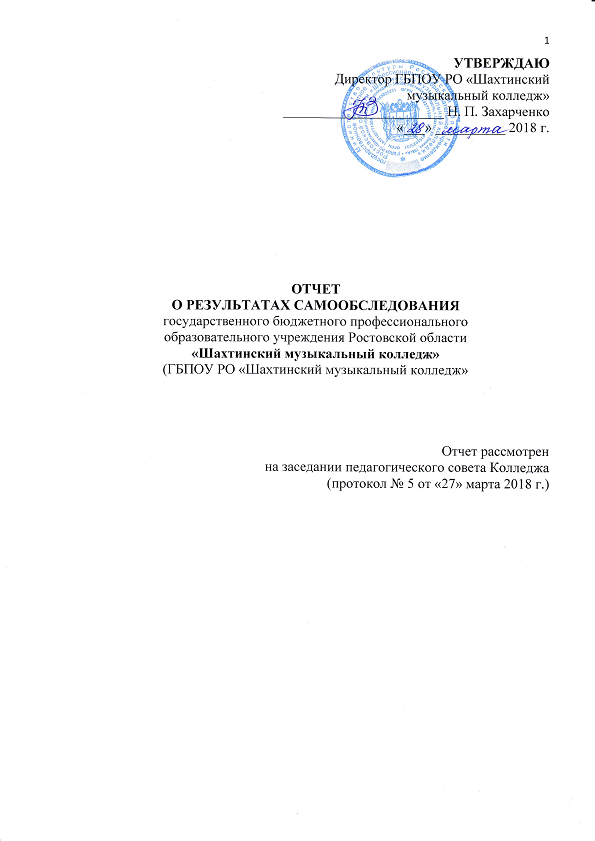 Директор ГБПОУ РО «Шахтинскиймузыкальный колледж»_______________________ Н. П. Захарченко«___» __________ 2018 г.ОТЧЕТО РЕЗУЛЬТАТАХ САМООБСЛЕДОВАНИЯгосударственного бюджетного профессионального образовательного учреждения Ростовской области «Шахтинский музыкальный колледж»(ГБПОУ РО «Шахтинский музыкальный колледж»Отчет рассмотрен на заседании педагогического совета Колледжа(протокол № 5 от «27» марта 2018 г.)Содержание Введение 											31.Нормативно-правовое обеспечение образовательной деятельности 	42. Система управления Колледжем							83. Содержание и качество подготовки обучающихся				124. Организация учебного процесса							204.1. График учебного процесса. Расписание занятий			204.2. Учебно-нормативная документация					224.3. Виды учебной деятельности						234.4. Производственная практика						244.5. Организация самостоятельной работы студентов			264.6. Самостоятельная внеаудиторная деятельности студентов.       Участие в конкурсах							274.7. Воспитательная работа							335. Востребованность выпускников							396. Кадровый потенциал									417. Учебно-методическое обеспечение образовательного процесса	458. Библиотечно-информационное обеспечение				549. Материально-техническая база 							5610. Система оценки качества								5911. Показатели деятельности12. Приложения 										Введение В соответствии с приказом Министерства образования и науки РФ от 14.06.2013 № 462 «Об утверждении порядка проведения самообследования образовательной организацией», приказом Министерства образования и науки РФ от 10.12.2013 № 1324 «Об утверждении показателей деятельности образовательной организации, подлежащей самообследованию»,  Советом Шахтинского музыкального колледжа было принято решение о проведении самообследования (протокол № 3 от 07 февраля 2018 года), целью которого является обеспечение доступности и открытости информации о деятельности Колледжа. Для проведения самообследования избрана комиссия в составе: Захарченко Н.П., директор, председатель комиссии; Чемоданова Н. В., заместитель директора по учебной работе, зам. председателя комиссии; Члены комиссии: Михайлова Е. В., заместитель директора по воспитательной работе; Жинкина И. М., заведующая практикой; Парахин П. Н., заместитель директора по административно-хозяйственной работе; Прищепа Т. А., главный бухгалтер; Лысенко О. А., начальник отдела кадров; Степыгина Л. П. заведующая методическим кабинетом;Булатова Л. В., ППЦК общеобразовательных, гуманитарных и социально-экономических дисциплин;Рябинская Л. П., ППЦК музыкально-теоретических дисциплин;Морозова М. Г., председатель первичной профсоюзной организации. Согласно приказу № 17 от 21.02.2018 «О проведении самообследования ГБПОУ РО «Шахтинский музыкальный колледж», в период с 26 февраля  по 20 марта 2018 года  проведено самообследование Колледжа:26.02 – 10.03.2018 – проведение контрольно-срезовых работ по циклам дисциплин;12.03 – 16.03.2018 – обработка результатов контрольно - срезовых работ;16.03 – 20.03.2018 – подготовка отчета о самообследовании.В ходе самообследования проведена оценка образовательной деятельности, системы управления организации, содержания и качества подготовки обучающихся, организации учебного процесса, востребованности выпускников, качества кадрового, учебно-методического, библиотечно-информационного обеспечения, материально-технической базы, функционирования внутренней системы оценки качества образования, а также анализ показателей деятельности организации в соответствии с приказом Министерства образования и науки РФ от 10.12.2013 № 1324 «Об утверждении показателей деятельности образовательной организации, подлежащей самообследованию».1. Нормативно-правовое обеспечение образовательной деятельности.1.1. Полное наименование образовательного учреждениягосударственное бюджетное профессиональное образовательное учреждение Ростовской области «Шахтинский музыкальный колледж» (ГБПОУ РО «Шахтинский музыкальный колледж»)  (далее по тексту Колледж). 1.2 Местонахождение: 346500, Российская Федерация, Ростовская область, г. Шахты, ул. Ленина 198 «А», что  соответствует юридическому адресу.1.3 Телефон, факс, e-mail: Тел./факс: 8-8636 23-76-04 (секретарь директора) Тел.: 8-8636-22-07-25 (директор), e-mail: muzkol12@mail.ru.1.4 Учредитель Колледжа – Ростовская область.Министерство культуры Ростовской области осуществляет полномочия главного распорядителя областного бюджета, в том числе доводит до Колледжа предельные объемы расходных бюджетных обязательств, согласует внесение изменений в план финансово-хозяйственной деятельности, мероприятия по внутреннему финансовому аудиту, ведомственному контролю, предоставлению отчетности, а также осуществляет контроль выполнения заданий по предоставлению государственных услуг.1.5 Шахтинский музыкальный колледж был образован как Шахтинское  музыкальное училище  в 1968 году в соответствии с решением Исполнительного комитета Шахтинского городского Совета депутатов трудящихся от 16.05.1968 г. № 93.Приказом Департамента культуры и искусства Администрации Ростовской области Шахтинское музыкальное училище переименовано в государственное учреждение культуры Шахтинское музыкальное училище.Приказом министерства культуры Ростовской области от 15.03.2004 № 89 государственное учреждение культуры Шахтинское музыкальное училище переименовано в областное государственное образовательное учреждение среднего профессионального образования «Шахтинское музыкальное училище».Приказом министерства культуры Ростовской области от 17.12.2008 № 476 областное государственное образовательное учреждение среднего профессионального образования «Шахтинское музыкальное училище» переименовано в государственное образовательное учреждение среднего профессионального образования Ростовской области «Шахтинский музыкальный колледж».Приказом министерства культуры Ростовской области от 29.08.2011 № 353 государственное образовательное учреждение среднего профессионального образования Ростовской области «Шахтинский музыкальный колледж» переименовано в государственное бюджетное образовательное учреждение среднего профессионального образования Ростовской области «Шахтинский музыкальный колледж».Приказом министерства культуры Ростовской области от 25.01.2016 № 17 государственное бюджетное образовательное учреждение среднего профессионального образования Ростовской области «Шахтинский музыкальный колледж» переименовано в государственное бюджетное профессиональное образовательное учреждение Ростовской области «Шахтинский музыкальный колледж». Действующий Устав Колледжа утверждён приказом министерства культуры Ростовской области от 25.01.2016 № 17 и зарегистрирован в налоговом органе по месту нахождения. 1.6. Организационно-правовая форма.Организационно-правовая форма: учреждение. Колледж является некоммерческой организацией, не имеющей в качестве основной цели своей деятельности извлечение прибыли.Тип: учреждение среднего профессионального образования Вид: колледж1.7. Свидетельство о постановке на учет юридического лица в налоговом органе: Серия 61 № 007893932,  выдано: Межрайонной ИФНС № 12 по Ростовской области, территориальный участок 6155 по г. Шахты КПП 615501001.1.8. Лист записи Единого государственного реестра юридических лиц от 09.02.2016,  выдан: Межрайонной ИФНС № 12 по Ростовской области, ОГРН 1026102771309/ГРН 21461820742781.9. Свидетельство о праве на имущество:Здание музыкального училища.Адрес: Россия, Ростовская область, г. Шахты, ул. Ленина 198 «А» общая площадь: 4259,2 кв. м. , вид права: оперативное управлениеСвидетельство о государственной регистрации права: дата выдачи: 21.03.2016 г., выдано Управлением Федеральной службы государственной регистрации, кадастра и картографии по Ростовской области.1.10. Свидетельство о праве на земельный участок:Земельный участок для размещения музыкального училища. Площадь: 8500 кв. м. , вид права: постоянное (бессрочное) пользованиеАдрес: Россия, Ростовская область, г. Шахты, ул. Ленина 198 А Свидетельство о праве на земельный участок: дата выдачи: 21.03.2016 г., выдано Управлением Федеральной службы государственной регистрации, кадастра и картографии по Ростовской области.1.11. Лицензия на осуществление образовательной деятельностиДействующая лицензия № 6336 от 5 мая 2016 года, серия 61Л 01 № 0004002, выдана Региональной службой по надзору и контролю в сфере образования Ростовской области, бессрочная.Согласно действующей лицензии Колледж осуществляет образовательную деятельность по следующим образовательным программам:Программам профессионального образования:53.02.03 Инструментальное исполнительство (по видам инструментов)53.02.06 Хоровое дирижирование53.02.05 Сольное и хоровое народное пение53.02.07 Теория музыки52.02.02 Искусство танца (по видам)дополнительным образовательным программам детей и взрослых;дополнительным профессиональным образовательным программам.1.12. Свидетельство о государственной аккредитацииСвидетельство о государственной аккредитации  № 3082 от 27.04.2016, серия 61А01 № 0002459, выдано Региональной службой по надзору и контролю в сфере образования Ростовской области, срок действия до 17.06.2019.Колледж аккредитован по укрупненным группам направлений подготовки и специальностей профессионального образования:1.13.	В Колледже разработаны локальные акты в соответствии с требованиями Федерального закона «Об образовании в Российской Федерации»  от 29 декабря 2012 года № 273-ФЗ:Другие положения, правила, нормативные акты по различным видам деятельности Колледжа.Филиалов и представительств образовательное учреждение не имеет.Выводы:в Колледже имеются все необходимые правовые документы, регулирующие деятельность образовательного учреждения, перечень и содержание документов, порядок их утверждения и регистрации соответствуют нормам правового регулирования в сфере образования,образовательное учреждение реализует основные профессиональные образовательные программы среднего профессионального образования, дополнительные образовательные программы детей и взрослых; дополнительные профессиональные образовательные программы (повышение квалификации, переподготовка).2. Система управления Колледжем.2.1. Управление Колледжем основано на сочетании принципов единоначалия и самоуправления и осуществляется в соответствии с законами Российской Федерации и Уставом Колледжа. Непосредственное управление Колледжем осуществляет директор Наталья Павловна Захарченко, назначаемая на должность приказом министра культуры Ростовской области. В ее подчинении находятся заместители директора, назначаемые по согласованию с министерством культуры Ростовской области, по направлениям деятельности: – учебной работе (Чемоданова Н. В.); – воспитательной работе (Михайлова Е. В.); – административно-хозяйственной работе (Парахин П. Н.); 2.2. Директор Колледжа без доверенности действует от имени Колледжа, в том числе представляет интересы образовательного учреждения и совершает сделки от его имени, утверждает штатное расписание, внутренние документы, регламентирующие деятельность Колледжа, подписывает план финансово-хозяйственной деятельности, бухгалтерскую отчетность, издает приказы и дает указания, обязательные для исполнения всеми работниками Колледжа, решает научные, учебно-методические, административные, финансовые, хозяйственные  и иные вопросы, осуществляет прием на работу, подбор и расстановку педагогических кадров, обеспечивает рациональное использование бюджетных ассигнований, а также средств, поступающих из других источников.Структура системы управления Колледжем в соответствии с Уставом определяется и изменяется самостоятельно с учетом стоящих задач и проблем перспективного развития. В целях организации и координации учебной, методической, творческой и воспитательной работы в Колледже сформированы постоянно действующие органы самоуправления: 2.3. Общее собрание (конференция) работников и представителей обучающихся. К компетенции Общего собрания (конференции) работников и представителей обучающихся относится: решение важнейших вопросов жизнедеятельности Колледжа;принятие Устава Колледжа, изменений и (или) дополнений к нему,  избрание Совета Колледжа; обсуждение проекта и принятие решения о заключении коллективного договора; решения других вопросов, отнесенных к его компетенции законодательными и иными нормативно-правовыми актами, положением, и выносимых на Общее собрание Советом или директором. Решение о созыве Общего собрания (конференции) и дате его проведения принимает Совет Колледжа или директор. 2.4. Совет избирается из числа педагогических работников, представителей студенческого самоуправления, родителей обучающихся. Решения Совета принимаются открытым голосованием и являются обязательными для всех членов коллектива.Председателем Совета является директор Колледжа.Совет осуществляет свою деятельность в соответствии с Положением о Совете Колледжа. Заседания Совета Колледжа созываются по мере необходимости, но не реже одного раза в квартал.Основными направлениями деятельности Совета являются:разработка программы развития Колледжа и совершенствование учебно-воспитательного процесса;обсуждение Устава, изменений и дополнений к нему, Правил внутреннего распорядка, а также других актов, регламентирующих работу образовательного учреждения;разработка и утверждение Положения о порядке формирования и расходовании внебюджетных средств;обсуждение вопросов развития материальной базы;согласование ходатайств о награждении работников Колледжа государственными и отраслевыми наградами, присвоении им почетных званий;рассмотрение вопросов об отчислении студентов;другие вопросы, отнесенные к его компетенции законодательством и иными нормативно-правовыми актами.2.5. Педагогический совет создается для обеспечения коллегиальности в решении вопросов учебно-методической и воспитательной работы, физического воспитания обучающихся. Он объединяет преподавателей, концертмейстеров и других работников. Состав и деятельность педагогического совета определяются  Положением, утверждаемым приказом директора Колледжа. Председателем педагогического совета является директор Колледжа. Для ведения документации педагогического совета открытым голосованием избирается секретарь.Основные направления работы педагогического совета:обсуждение концепции развития образовательного учреждения;рассмотрение и обсуждение планов учебной и воспитательной работы, планов работы цикловых комиссий;рассмотрение мер и мероприятий по методическому обеспечению федеральных государственных образовательных стандартов, рассмотрение состояния и итогов учебной, воспитательной и методической работы;обсуждение результатов промежуточной и итоговой государственных аттестаций, мер и мероприятий по их подготовке и проведению;обсуждение состояния дисциплины обучающихся, принятие мер по сохранению контингента;заслушивание и обсуждение опыта работы предметно-цикловых комиссий, классных руководителей, преподавателей в области новых педагогических технологий, авторских программ, учебников, учебных и методических пособий;рассмотрение состояния, мер и мероприятий по совершенствованию научной, творческой, концертной работы, художественного творчества обучающихся, дисциплины, охраны труда, санитарного состояния кабинетов;рассмотрение и обсуждение мер и мероприятий по выполнению Колледжем нормативных документов органов законодательной и исполнительной власти разных уровней по подготовке специалистов со средним профессиональным образованием;рассмотрение вопросов повышения квалификации педагогических работников, их аттестации;рассмотрение вопросов приема, выпуска и исключения обучающихся, их восстановления на обучение, а также вопросов выдвижения кандидатур для назначения стипендий Городской Думы города Шахты, Губернатора Ростовской области и иные вопросы, отнесенные к его компетенции в соответствии с Положением.Педагогический совет Колледжа вправе принимать решения при участии  не менее двух третей его членов.Педагогический совет организует и проводит свою работу согласно утвержденному плану. Заседания педагогического совета проводятся не реже одного раза в квартал и оформляются протоколами.Организацию выполнения решений педагогического совета осуществляет его председатель и ответственные лица, указанные в решении.2.6. Методический совет  создан с целью координации инновационной, научно-методической, творческой деятельности преподавателей и студентов Колледжа, обобщения и внедрения в практику работы педагогического коллектива инновационных форм и методов обучения и воспитания студентов, совершенствования педагогического мастерства преподавателей. 2.7. Художественный совет  функционирует в целях совершенствования и контроля качества сольных и коллективных выступлений, включаемых в колледжные и городские концерты и другие мероприятия, а также воспитание сценической культуры студентов  - исполнителей и активизации исполнительской деятельности преподавателей в Колледже .2.8. Предметно-цикловые и предметные комиссии созданы с целью организации и совершенствования учебно-методической работы в Колледже.Предметно-цикловые комиссии:  «Фортепиано»;«Оркестровые струнные инструменты»; «Оркестровые духовые и ударные инструменты»;«Инструменты народного оркестра»;«Хоровое дирижирование»;«Сольное и хоровое народное пение»;«Теория музыки»;«Искусство танца»Общеобразовательных, гуманитарных и социально-экономических  дисциплин;предметные комиссии:«Дополнительный инструмент. Фортепиано»;концертмейстерской подготовки;камерного ансамбля. Основные задачи, функции и порядок работы педагогического совета, методического совета, художественного совета и предметно-цикловых комиссий определяются Положениями об этих структурных подразделениях, утвержденными директором Колледжа.2.9. В структуру Колледжа входят также: учебная часть, сектор педагогической практики, библиотека, фонотека, специализированные учебные кабинеты, методический кабинет, концертный зал, танцевальные залы, спортивный зал, буфет, бухгалтерия, временные и постоянные творческие студенческие и преподавательские коллективы. Все подразделения функционируют в составе учебного заведения как единая система, что обеспечивается:обязательным участием всех структурных подразделений в организации образовательного процесса,исполнением всеми структурными подразделениями решений Совета и педагогического совета Колледжа и распоряжений директора учебного заведения.Для осуществления функций управления в структуре образовательного учреждения представлены должности директора, заместителя директора по учебной работе, заместителя директора по воспитательной работе, заместителя директора по административно-хозяйственной работе, заведующего практикой.Документальное обеспечение управления образовательным процессом соответствует требованиям к ведению делопроизводства в среднем профессиональном образовательном учреждении: ведение трудовых книжек, личных дел преподавателей, студентов, сотрудников, книги приказов – в соответствии с нормами.Вывод:Система управления образовательным учреждением соответствует уставным требованиям и обеспечивает эффективную работу Колледжа по всем направлениям деятельности.3 Содержание и качество подготовки обучающихся.3.1. Содержание образовательных программОсновными видами деятельности Колледжа является реализация профессиональных образовательных программы среднего профессионального образования, дополнительных образовательных программ детей и взрослых; дополнительных профессиональных образовательных программ согласно лицензии.Основными задачами образовательной деятельности Колледжа являются:удовлетворение потребностей личности в получении среднего профессионального образования и квалификации в избранной области деятельности, интеллектуальном, культурном и нравственном развитии; удовлетворение потребностей общества в квалифицированных специалистах со средним профессиональным образованием;формирование у обучающихся гражданской позиции и трудолюбия, развитие ответственности, самостоятельности и творческой активности;сохранение и приумножение нравственных и культурных ценностей общества.Содержание образовательного процесса по специальностям должно обеспечивать реализацию федеральных государственных образовательных стандартов. Организация образовательного процесса регламентируется графиком учебного процесса, учебным планом и расписанием учебных занятий для каждой специальности, которые разрабатываются и утверждаются Колледжем самостоятельно на основе федеральных государственных образовательных стандартов среднего профессионального образования по реализуемым специальностям.Программа подготовки специалистов среднего звена по каждой специальности включает в себя:календарный учебный график, рабочий учебный план,сведения об обеспеченности рабочими учебными программами,рабочие программы учебных курсов, предметов, дисциплин (модулей),фонд оценочных средств, программу итоговой государственной аттестации,методические материалы Рабочие учебные планы в установленном порядке утверждены директором Колледжа, согласованы с заместителем директора по учебной	 работе и председателями предметно-цикловых комиссий.График учебного процесса отражает все количественные характеристики образовательного процесса в соответствии с ФГОС (количество недель теоретического обучения, количество недель производственной (профессиональной) практики, общая обязательная нагрузка студентов, количество недель итоговой государственной аттестации, количество недель каникул).Нормативный срок освоения образовательных программ по очной форме обучения:52.02.02 Искусство танца (по видам: народно-сценический танец) – 4 года 10 месяцев53.02.05	Сольное и хоровое народное пение -  3 года 10 месяцев05.02.03	Инструментальное исполнительство (по видам инструментов: фортепиано,  оркестровые струнные инструменты, оркестровые духовые и ударные инструменты, инструменты народного оркестра)  - 3 года 10 месяцев53.02.06	Хоровое дирижирование – 3 года 10 месяцев53.02.07	Теория музыки -  3 года 10 месяцев,что соответствует ФГОС.100% дисциплин рабочих учебных планов по ФГОС обеспечены рабочими учебными программами, имеют внутренние и внешние рецензии. Рабочие программы производственной (профессиональной) практики разработаны в соответствии с требованиями Федеральных государственных образовательных стандартов по реализуемым специальностям и приказом Минобрнауки РФ от 18.04.2013 №291 «Об утверждении Положения о практике обучающихся, осваивающих основные профессиональные образовательные программы среднего профессионального образования».3.2 Результаты приема за 2017 год.Колледж проводит прием студентов на обучение по специальностям среднего профессионального образования за счет средств бюджета Ростовской области в соответствии с заданиями (контрольными цифрами), устанавливаемыми ежегодно министерством культуры Ростовской области, а также прием студентов и слушателей на обучение сверх установленных заданий (контрольных цифр) по договорам с юридическими и физическими лицами с оплатой ими стоимости обучения в пределах численности контингента обучающихся, установленной лицензией.Результаты приема в ГБПОУ РО «Шахтинский музыкальный колледж в 2017 году3.3. Профориентационная работа.В Колледже ведется активная профориентационная работа с целью выполнения государственного задания, контрольных цифр приема, а также с целью выявления наиболее подготовленных обучающихся для дальнейшего обучения в Колледже.В начале каждого учебного года составляется план работы Шахтинского методического объединения и график посещения преподавателями колледжа музыкальных школ с целью оказания кураторской помощи. План включает в себя следующие разделы:Повышение квалификации преподавателей ДМШ и ДШИ;Проведение творческих конкурсов для учащихся ДМШ и ДШИ;Участие в жюри творческих конкурсов, проводимых муниципальными органами управления культуры и образования;Проведение открытых уроков, мастер-классов для преподавателей ДМШ и ДШИ;Консультации для абитуриентов, помощь в подборе программы;Выездные концерты студентов колледжа с целью профориентации;Выезды в подшефные школы с оказанием методической помощи;Рецензирование программ, методических работ преподавателей ДМШ.Перечисленные мероприятия позволяют ежегодно выполнять контрольные цифры приема.Ежегодно в рамках реализации Концепции общенациональной системы выявления и развития молодых талантов в части проведения творческих конкурсных мероприятий для детей и молодежи в колледже проводятся теоретические олимпиады, смотры-конкурсы и фестивали исполнительского, хорового и хореографического искусства. В марте – апреле 2017 года в ГБПОУ РО «Шахтинский музыкальный колледж» проведено 6 открытых конкурсов для учащихся ДМШ и ДШИ и музыкально-теоретическая олимпиада.В них приняли участие 996 чел.3.4 Контингент обучающихся в период самообследованияСтруктура контингента обучающихся по состоянию на 1апреля 2018 г. Из 227 обучающихся по очной форме обучения 3 чел. обучаются на договорной основе. На момент самообследования 15 человек находятся в академическом отпуске.В соответствии с лицензией, Колледж реализует дополнительные профессиональные программы (программы повышения квалификации и переподготовки) в целях поддержки развития кадрового потенциала учреждений дополнительного образования детей области, повышения профессионального уровня преподавателей ДМШ и ДШИ, обеспечения процесса непрерывного образования. Объем часов по повышению квалификации специалистов – 36 ч. и 72 часа. Обучение осуществляется с отрывом от работы. В 2017 году обучение прошли 59  человек.3.5. Качество подготовки обучающихся. Промежуточная аттестация.Промежуточная аттестация оценивает результаты  учебной деятельности студента  за  семестр в соответствии с Положением о промежуточной аттестации студентов ГБПОУ РО «Шахтинский музыкальный колледж».  Для аттестации обучающихся на соответствие их персональных достижений поэтапным требованиям ППССЗ по специальности разработаны фонды контрольно-оценочных средств, позволяющие оценить знания, умения и уровень усвоения знаний студентами.Степень освоения обучающимися программного материала в разрезе специальностей представлена в таблице:Степень освоения обучающимися программного материала в разрезе специальностей:3.6. Результаты контрольных (срезовых) работ по дисциплинам учебного плана образовательных программ в ходе самообследования.При самообследовании контрольными (срезовыми) работами было охвачено 99% списочного состава студентов, обучающихся как на бюджетной, так и на договорной основе (часть студентов отсутствовала по болезни),  95,1 % студентов справилось с контрольными заданиями.В ходе самообследования был проведен контроль текущих и остаточных знаний студентов по циклам дисциплин. Процедура самообследования проводилась в следующих формах: проведение письменных контрольных работ по дисциплинам общепрофессионального цикла, тестирование блока общеобразовательных, социально-экономических и общепрофессиональных дисциплин, прослушивания программ по специальности.Итоговые данные контроля знаний студентов по специальностям представлены в таблице: Итоговые данные контроля знаний студентов по циклам дисциплин представлены в таблице: Подробные сведения о данных итогового контроля знаний студентов по специальностям и циклам дисциплин представлены в приложениях к отчету.3.7 Результаты итоговой аттестации выпускников 2017 года представлены в таблице Выводы: структура подготовки специалистов специальностям в Колледже соответствует нормативным документам, ППССЗ по всем специальностям реализуются в полном объеме, Разработанные профессиональные образовательные программы и учебно-методическая документация 100% соответствуют требованиям ФГОС СПО, в учебных планах, расписании занятий, экзаменационных и зачетных ведомостях присутствуют 100% дисциплин федерального компонента,выполняются требования к объему часов теоретического обучения, объему учебной нагрузки по циклам дисциплин и по дисциплинам,выполняются требования ФГОС к срокам освоения основных профессиональных программ, продолжительности каникул, всех видов практики, продолжительности промежуточной и итоговой государственной аттестаций,100% выпускников  по основной профессиональной образовательной программе имеют положительные оценки по результатам итоговой аттестации.объем учебной нагрузки студентов в неделю не превышает 36 часов, объем максимальной нагрузки студентов в неделю, включая все виды его аудиторной и внеаудиторной (самостоятельной) учебной работы не превышает 54 часа в неделю, что соответствует требованиям ФГОС, 100% дисциплин рабочих учебных планов обеспечены рабочими учебными программами,все виды практики оснащены рабочими программами и необходимой документацией,Анализ степени освоения студентами программного материала, результатов промежуточной и итоговой аттестации показывает, что уровень подготовки студентов соответствует требованиям ФГОС СПО по специальностям.4. Организация учебного процесса4.1 График учебного процесса. Расписание занятий.Реализация программ подготовки специалистов среднего звена осуществляется в соответствии с Порядком организации и осуществления образовательной деятельности по образовательным программам среднего профессионального образования, утвержденного приказом Минобрнауки РФ от 14.06.2013 № 464.Образовательный процесс организован в соответствии с рабочими учебными планами и программами, а также графиком учебного процесса. На основании учебных планов и графика учебного процесса на каждый семестр составляется основное расписание учебных занятий. График учебного процесса составляется на весь учебный год по всем учебным группам и предусматривает сроки проведения всех видов образовательной деятельности: общее количество учебных недель; промежуточной и итоговой государственной аттестации; всех видов практики; каникул. Учебный год начинается 1 сентября и заканчивается согласно учебному плану по конкретной специальности и форме получения образования; состоит из двух семестров, заканчивающихся промежуточной аттестацией (зачетно-экзаменационной сессией). После окончания зачетно-экзаменационных сессий студентам предоставляются каникулы в соответствии с государственными нормативами общей продолжительностью 8-11 недель, в том числе зимой – не менее двух недель, для студентов I-II курсов специальности «Искусство танца» - осенние и весенние  по 1 неделе.Учебный процесс организуется по расписанию групповых и индивидуальных занятий в соответствии с рабочими учебными планами. Занятия проводятся в 2 смены с учетом недельной учебной нагрузки студентов (не более 54 академических часов в неделю на все виды аудиторной и внеаудиторной нагрузки; не более 36 часов в неделю аудиторных занятий студентов очной формы, а также методической обоснованности чередования лекционных и практических форм обучения, трудоемкости дисциплин, наиболее целесообразного распределения аудиторного фонда. При составлении расписания выделяется время для индивидуальных занятий, учебной и производственной практики студентов.Продолжительность академического часа – 45 минут. Групповые занятия объединяются парами (90 мин.). Между парами занятий перерыв (перемена) составляет 10 минут, внутри пары перерыв между уроками – 5 минут. В расписании предусмотрен общий 55-минутный перерыв на обед.Учебное расписание составляется на весь семестр (в августе и январе) и предусматривает непрерывность учебного процесса в течение учебного дня и распределение учебной работы студентов в течение недели. В нем имеются сведения о наименованиях учебных групп, учебных дисциплинах, дате, времени и месте проведения занятий, фамилиях преподавателей. Студенты имеют возможность ознакомиться с расписанием в холле Колледжа (на информационном стенде) и на официальном сайте колледжа не позднее чем за 1 неделю до начала занятий. Внесение изменений в расписание учебных занятий возможно только после согласования с заместителем директора по учебной работе. Структурной основой для составления индивидуального расписания студента является расписание групповых занятий. В соответствии  с графиком учебного процесса и рабочей программой, по каждой учебной дисциплине преподавателями ежегодно разрабатываются календарно-тематические планы. Записи в журналах учебных занятий совпадают с содержанием календарно-тематических планов. 4.2 Учебно-нормативная документация.Учебно-нормативная документация, включающая календарно-тематические планы, индивидуальные планы учащихся, журналы групповых и  индивидуальных занятий, ведется педагогическими работниками в соответствии с требованиями, записи изучаемого материала соответствуют календарно - тематическому плану и рабочим учебным программам. Ежемесячно ведется учет отработанных часов учебной нагрузки преподавателей и концертмейстеров. В учебной части колледжа хранятся зачетные и экзаменационные  ведомости, зачетные требования и экзаменационные билеты за отчетный период.Индивидуальные результаты освоения обучающимися основных профессиональных образовательных программ по специальностям отражены в журнале учета результатов освоения обучающимися основных профессиональных образовательных программ за учебный год.Студенческие билеты и зачетные книжки студентов заполняются в соответствии с приказом Минобрнауки РФ от 05.04.2013 № 240 «Об утверждении образцов студенческого билета и зачетной	 книжки для студентов (курсантов), осваивающих образовательные программы среднего профессионального образования».Личные дела обучающихся хранятся в установленном порядке в учебной части. В личных делах в соответствии с Уставом хранятся заявления с резолюцией руководителя, документы о предшествующем уровне образования, копия паспорта или  свидетельства о рождении и другие документы, представленные поступающими, претендующими на льготы, установленные законодательством РФ. Деятельность Колледжа осуществляется в соответствии с планом работы, который включает в себя: -  план работы педагогического совета; - план работы Совета Колледжа; -  план работы методического совета; -  планы работы предметно-цикловых комиссий; - план воспитательной работы; - планы работы учебных кабинетов;Большое внимание в планах работы Колледжа уделяется следующим направлениям:учебно-методическое обеспечение образовательного процесса;ежегодное обновление программ подготовки специалистов среднего звена (ППССЗ), рабочих учебных программ дисциплин, профессиональных модулей с учетом запросов работодателей и потребностей рынка труда;повышение качества обучения, мониторинг качества знаний;разработка контрольно-оценочных средств для текущего контроля и промежуточной аттестации;организация работы творческих коллективов;внедрение инновационных педагогических технологий;повышение квалификации преподавателей и концертмейстеров;кураторская работа, организация методической помощи школам Шахтинского методического объединения; профориентационная работа;методические и творческие связи с курирующим ВУЗом – Ростовской государственной консерваторией им. С.В. Рахманинова, участие в мероприятиях по плану методического и творческого сотрудничества с РГК,участие в мероприятиях по плану работы Шахтинского территориального объединения профессиональных образовательных учреждений..4.3 Виды учебной деятельности студентов.Основными видами учебной деятельности студентов являются: • лекции – освещают принципиально важные вопросы и проблемы учебной дисциплины; • семинары – предполагают углубленное теоретическое изучение узловой учебной темы или проблемы; • практические занятия (в основном индивидуальные) – предусматривают формирование профессиональных умений и навыков; • самостоятельная (внеаудиторная) работа студентов – выполняется по заданию преподавателя или в инициативном порядке со стороны студента (подготовка к плановым текущим занятиям; к контрольной работе, к концерту, к конкурсу, к тестированию; выполнение домашних заданий, курсовых работ, выполнение учебно-исследовательских и творческо-исполнительских работ; подготовка рефератов и докладов; изучение материала учебной дисциплины, вынесенного на самостоятельное изучение); • курсовые работы студентов по учебным дисциплинам; • концертные, педагогические и преддипломные практики; • предзащиты и защиты курсовых работ, выпускных квалификационных работ; • творческо-исполнительская работа; • тестирование остаточных знаний, семестровые зачеты и экзамены, призванные быть формами не только контроля, но и повышения качества знаний студентов. При организации учебной работы приоритетное внимание уделяется занятиям по специальным дисциплинам. Эффективность работы преподавателей определяется тем, что учебный процесс рассматривается ими в тесном взаимодействии с процессом художественного или научного творчества. Студенты готовятся к публичным концертным выступлениям, к участию в исполнительских конкурсах, научных конференциях, накапливают концертный репертуар, обучаются методам самостоятельной работы над музыкальным произведением, принципам художественного и исполнительского анализа. Здесь наиболее полноценно проявляется индивидуальный подход к студентам, что выражается в подборе репертуара, тематики исследований, определении интенсивности работы студента в режиме классных занятий, заинтересованном отношении педагога к личности студента. Занятия студенческих исполнительских коллективов (академический и народный хор, симфонический оркестр, духовой оркестр, оркестр народных инструментов, ансамбль народного танца) рассматриваются как творческая работа, направленная на подготовку концертных программ и планируются по принципу репетиций. Преподаватели общепрофессиональных дисциплин ставят в учебной работе со студентами различные цели в зависимости от особенностей дисциплины, но едины в стремлении учитывать специфику той или иной специальности, осуществляя профилизацию курсов.Специфика будущей профессиональной деятельности студентов учитывается в содержании и организации учебного процесса по общеобразовательным, гуманитарным и социально-экономическим дисциплинам. Здесь особое внимание уделяется проблеме активизации деятельности студентов в ходе изучения курсов, организации их самостоятельной работы, пробуждению творческой активности в процессе семинарских занятий, дискуссий, экскурсий. В целом, в преподавании дисциплин всех циклов используются активные методы и формы обучения, способствующие развитию творческого мышления студента, побуждающие его к самостоятельной работе. 4.4. Производственная (профессиональная) практика.Производственная (профессиональная) практика  в Шахтинском музыкальном колледже проводится в соответствии с ФГОС СПО. В организации и проведении практики колледж руководствуется учебными планами специальностей, Положением о производственной (профессиональной) практике (приказ Минобрнауки РФ от 18 апреля 2013 г. N 291). Организация проведения практики обучающихся, предусмотренной образовательной программой осуществляется как на базе Шахтинского музыкального колледжа, так и  на основе договоров со следующими организациями города, предоставляющими базы для прохождения практики на безвозмездной основе.МБУК г. Шахты «ЦБС»;МБОУ ДО г. Шахты «Школа искусств»;МБУК г. Шахты «Шахтинский краеведческий музей»;МБУК  «Шахтинская филармония» ансамбль «Надежда».Практика проводится рассредоточено,  сроки проведения и продолжительность практик отражены в учебных планах.Производственная практика включает следующие виды:УП.00 Учебная практика (педагогическая работа);ПП.00 Производственная практика по профилю специальности. Подразделяется на следующие виды:- исполнительская практика;- педагогическая практика.3. ПДП.00 Производственная практика (преддипломная).УП.00 Учебная практика (педагогическая работа) сроки 5 - 8 семестр. Практика проводится в активной форме на базе Шахтинского музыкального колледжа и представляет собой занятия студента с учащимся (группой учащихся) сектора практики колледжа под непосредственным руководством преподавателя. Занятия могут быть как индивидуальными, так и коллективными, проводимыми в форме деловой игры. Итогом педагогической работы студента является защита портфолио на квалификационном экзамене.Проведение учебной  практики регламентируется следующими документами:Рабочая программа практики;Календарно-тематический план (для музыкально-теоретических  дисциплин);Планы уроков (для музыкально-теоретических дисциплин);Дневник студента-практиканта.ПП.01 Производственная практика по профилю специальности  (исполнительская) согласно учебному плану проводится рассредоточено по всему периоду обучения (1-8 семестры) в форме самостоятельной работы студентов (подготовка к концертным выступлениям, выступления на конкурсах, фестивалях, (в том числе проводимых учебным заведением), как на базе колледжа, так и на базах выше указанных учрежденийИсполнительская практика  регламентируется наличием рабочей программы и отчетом (определенного образца) студента о прохождении практики, где должны быть отражены выше перечисленные формы работы.  Контроль  за прохождением студентом исполнительской практики  возлагается на преподавателя специального инструмента.ПП. 02 Производственная практика по профилю специальности (педагогическая) согласно учебному плану проводится рассредоточено с 5 по 8 семестр в пассивной форме, в виде ознакомления с методикой обучения игре на инструменте, методикой преподавания музыкально-теоретических и хоровых дисциплин на базе колледжа. Педагогическая практика регламентируется рабочей программой практики. Отчетными документами практики являются: отчет студента  о прохождении практики, дневник практики.  ПДП.00 Производственная практика (преддипломная) проводится рассредоточено в 7-8 семестре  на базе колледжа под руководством преподавателя. В преддипломную практику студентов входят дисциплины, обеспечивающие подготовку к Государственной (итоговой) аттестации.Прохождение студентом преддипломной практики регламентируется наличием рабочей программы и индивидуальным планом. По результатам работы по преддипломной практике студенты допускаются к Государственной (итоговой) аттестации.4.5 Организация самостоятельной (внеаудиторной) работы студентов.Самостоятельная работа студентов – важная и обязательная составляющая профессиональной подготовки специалистов. Самостоятельная работа организуется в учебных аудиториях (компьютерном классе, читальном зале, фонотеке, видеотеке, концертных залах), в специально отведенное для этого время для групповых и индивидуальных занятий, под руководством, но без непосредственного участия преподавателя (самоподготовка по всем дисциплинам, требующая использования музыкального инструмента, компьютера, фоно и видеоматериалов). Внеаудиторные формы самостоятельной работы многообразны. По всем исполнительским специальностям практикуется исполнение перед комиссией самостоятельно выученных произведений, гамм, этюдов, представление списков вокальных сочинений по концертмейстерской подготовке, а также самостоятельная подготовка к концертным выступлениям. Руководство и контроль за их выполнением осуществляется на занятиях по специальности, на прослушиваниях, семинарах, практических занятиях, технических зачетах, конкурсах. Самостоятельная (внеаудиторная) работа студентов-исполнителей составляет значительную часть учебно-творческого процесса, и ее организация, методическое обеспечение и регулярный контроль на уроках по специальности, ансамблю, струнному квартету, концертмейстерской подготовке, являются одним из самых главных задач преподавателей специальных дисциплин. Наряду с традиционными формами организации внеучебной самостоятельной работы студентов, в последние годы в рамках рабочих программ дисциплин всех специальностей разработаны комплексы заданий и методические рекомендации по самостоятельной работе обучающихся. По теоретическим дисциплинам: написание рефератов, работа над курсовыми и дипломными проектами, подготовка к семинарам, тематическим викторинам, практическим занятиям с выполнением специальных творческих заданий. 4.6. Самостоятельная внеаудиторная деятельность студентов. Участие студентов в конкурсах.Для качественной подготовки студентов к занятиям преподавателями колледжа разработаны рекомендации для самостоятельной внеаудиторной работы студентов по всем дисциплинам, профессиональным модулям и практикам. Методические рекомендации имеются в свободном доступе в читальном зале библиотеки.Огромную роль в профессиональном развитии исполнителей играет участие в различных открытых концертах, проводимых в Колледже и за его пределами, участие в творческих конкурсах различного уровня – областных, региональных, всероссийских и международных. Подготовка к ним требует дополнительной самостоятельной работы студентов и приносит им богатый, ничем не заменимый опыт профессионального исполнительства на концертной эстраде.  Результаты участия студентов в конкурсных мероприятиях в 2017 году представлены в таблице:4.7 Воспитательная работаНормативно-правовой основой организации воспитательной работы в Колледже являются федеральные документы и нормативные акты:Федеральный закон РФ от 29.12.2012 №273-ФЗ «Об образовании в Российской Федерации»;Государственная Программа Российской Федерации «Развитие образования» на 2013-2020 годы;Приказ Минобрнауки от 14.06.2013 № 464 «Об утверждении Порядка организации и осуществления образовательной деятельности по образовательным программам среднего профессионального образования» (ред. от 15.12. 2014);«Основы государственной молодёжной политики Российской Федерации на период до 2025 года», (утверждены Распоряжением Правительства Российской Федерации от 29 ноября 2014 г. № 2403-р.);Указ Президента Российской Федерации от 24.12.2014 г. № 808 «Об утверждении Основ государственной культурной политики»;Распоряжение Правительства РФ от 29.05.2015 № 996-р «Об утверждении стратегии развития воспитания на период до 2025 года».государственная программа "Патриотическое воспитание граждан Российской Федерации на 2016 - 2020 годы" (Утвержденная Постановлением Правительства РФ от 30 декабря 2015 г. № 1493;Федеральный закон от 24 июня 1999 г. № 120-ФЗ ( с изменениями и дополнениями) «Об основах системы профилактики безнадзорности и правонарушений несовершеннолетних»;Федеральный закон от 23.06.2016 N 182-ФЗ "Об основах системы профилактики правонарушений в Российской Федерации"а также областные документы и нормативные акты:Концепция развития системы образования Ростовской области на период до 2020 года (Утверждена Постановлением Правительства Ростовской области от 19.07.2012 № 659);Областной закон Ростовской области «Об образовании в Ростовской области» N 26-ЗС 14 ноября 2013; Концепция патриотического воспитания молодежи в Ростовской области на период до 2020 года" (утверждена Постановлением Правительства РО от 02.03.2015 N 134);Областной закон Ростовской области от 06.05.2016 N 528-ЗС "О патриотическом воспитании граждан в Ростовской области" (принят ЗС РО 26.04.2016;Областной закон № 441-ЗС от 15.06.2010 «О духовно-нравственном воспитании и развитии обучающихся в образовательных учреждениях в Ростовской области».Концепция формирования антинаркотической культуры личности в Ростовской области (решение антинаркотической комиссии Ростовской области от 18.12.2008. протокол №4);Областной закон Ростовской области от 22.10.2004 г. №167-ЗС (ред. от 24.06.2009 г.) "О государственной поддержке молодёжи, молодёжных и детских общественных объединений в Ростовской области"; Областной Закон № 165-ЗС от 22.10.2004 г. «О социальной поддержке детства в Ростовской области»;Областной Закон Ростовской области от 16.12.2009 г. № 346-ЗС «О мерах по предупреждению причинения вреда здоровью детей, их физическому, интеллектуальному, психическому, духовному и нравственному развитию».Устав  и локальные акты образовательной организации.В соответствии с вышеперечисленными нормативными документами в техникуме разработана и утверждена педагогическим советом Колледжа Концепция воспитательной работы на 2016-2020 годы.Приоритетной задачей воспитания, сформулированной в Стратегии развития воспитания в Российской Федерации до 2025 года, является развитие высоконравственной личности, разделяющей российские традиционные духовные ценности, обладающей актуальными знаниями и умениями, способной реализовать свой потенциал в условиях современного общества, готовой к мирному созиданию и защите Родины.Цель воспитательной работы  -  создание в Колледже в соответствии с требованиями ФГОС СПО «единой социокультурной среды, условий, необходимых для всестороннего развития и социализации личности». Социокультурная среда призвана способствовать воспитанию личности, обладающей высокой духовной культурой, физическим и нравственным здоровьем. Созданию такой среды способствует система воспитательной работы Колледжа, направленная на достижение гармонии и единства обучения и воспитания, основанная на совместной деятельности педагогов, сотрудников и студентов.Направления воспитательной работы: Формирование мировоззрения и системы духовно-нравственных ценностей личности:патриотизмкультура межнационального и межличностного общения,культура семейных отношенийнавыки здорового образа жизни, экологическая культура Развитие отношений сотрудничества студентов с преподавателями на основе самоуправления. 	Развитие творческой деятельности студентов и учащихся, соотносимой с общим контекстом их будущей профессиональной деятельности. Подготовка студентов и учащихся к будущей самостоятельной жизни и профессиональной деятельности в постоянно изменяющихся социальных условиях. Принципы воспитательной работы: Гуманистическая организация воспитательной работы в колледже, которая требует признания человека, его прав и свобод, установление приоритета общечеловеческих ценностей. Осуществление воспитания в коллективе и через коллектив. Единство и согласованность в деятельности преподавателей, администрации колледжа, семьи (родителей) и общественности. Выявление и опора на положительные качества студента и учащегося, открытие перспективы роста. Научность, обоснованность. Постоянный поиск нового, эффективного и рационального. Ожидаемые результаты воспитательной деятельности: Реализация Концепции воспитательной работы призвана способствовать социализации и гармонизации личности студента, формированию умений познавать мир и умело строить рационально организованное общество, образованный человек должен обладать особой совокупностью компетенции, обеспечивающих ему способность: самосовершенствоваться как  в плане роста профессионализма, так и в плане развития своей личности, своих человеческих качеств, адаптироваться в условиях современного мира. брать на себя ответственность, участвовать в принятии совместных решений, регулировать конфликты ненасильственным путем, быть толерантным в отношении различия культур, религий, языков и национальных традиций, владеть новыми технологиями, понимать рамки их применения и распространения, осуществлять инновационную деятельность. Ожидаемые результаты воспитательной деятельности на уровне колледжа: обеспечение организационных и научно-методических основ воспитания,повышение качества подготовки специалиста, улучшение социально-психологического климата в студенческом коллективе и в колледже в целом. укрепление социальной позиции студентов выпускников. повышение уровня воспитанности студентов, культуры, информированности, социальной и профессиональной активности. повышение статуса, роли и места колледжа в системе ССУЗов города, области. укрепления имиджа и деловой репутации колледжа, всего педагогического коллектива по результатам профессиональной деятельности. Воспитательная работа в колледже тесно связана с учебным процессом и проводится в соответствии с утвержденным планом на учебный год и планами работы классных руководителей. Классные руководители ведут необходимую документацию: журналы классного руководства, журналы учета успеваемости группы, ведомость посещаемости занятий, социальный паспорт группы, ежегодно разрабатывают планы работы и предоставляют отчет о проделанной работе.Структура планов работы классных руководителей соответствует системе планирования в Колледже в целом.В Колледже разработаны локальные акты, регулирующие воспитательную работу со студентами: Концепция воспитательной работы на 2016-2020 гг., Программа патриотического воспитания, Положение о классном руководстве, Положение о студенческом совете, Положение о порядке зачисления на полное государственное обеспечение обучающихся детей-сирот и детей, оставшихся без попечения родителей и предоставление им мер социальной поддержки.Должностная инструкция классному руководителю. Основные направления воспитательной работы, представленные в Концепции воспитательной работы, реализуются в формах: Указанные направления воспитательной работы реализуются в формах: классные часы различной тематики, беседы, дискуссии;просмотры документально-просветительских, научно-популярных и художественных фильмов с последующим обсуждением;встречи с интересными людьми;экскурсии; посещение спектаклей и концертов; научно-практические конференции;открытые родительские собрания;тематические концерты, лекции-концерты, литературные вечера;литературно-музыкальные композиции;шоу-программы к календарным праздникам  «Посвящение в студенты», «День Святого Валентина», выпускной вечер»); конкурсные программы («Рыцарский турнир», «Леди Весна»),творческие конкурсы (музыкальные, поэтические, фотоконкурсы, конкурсы стенгазет, социальных роликов и т.п.);участие в общественно-политических мероприятиях (акция «Скажи «Спасибо» ветерану», «Бессмертный полк», митингах в дни общероссийских праздников и памятных дней, волонтерском движении;Методические вопросы и вопросы планирования текущей работы обсуждаются на заседаниях совета классных руководителей.Для проведения тематических мероприятий по направлениям воспитательной работы создан каталог материалов для проведения тематических классных часов.Ежегодно на заседаниях педагогического совета заслушивается отчет заместителя директора по воспитательной работе.Воспитательная работа проводится в сотрудничестве с другими образовательными учреждениями города, Департаментом культуры города, учреждениями культуры – драматическим театром, Центральной городской библиотекой имени А. С. Пушкина, городским музеем, музыкальными и художественными школами. Студенты активно привлекаются к участию в мероприятиях, проводимых Комитетом по молодежной политике Мэрии г. Шахты – молодежных фестивалях («Гвоздики Отечества», «Российская студенческая весна»), вечерах, концертах, молодежных акциях, спортивных соревнованиях, а также мероприятиях патриотической направленности: вахтах памяти, встречах с ветеранами,  общегородской акции «Скажи «Спасибо» ветеранам», участию в митингах, посвященных Дню памяти и скорби – 22 июня и Дню Победы – 9 мая, «Дне призывника» и др.Создан банк методических материалов по всем направлениям воспитательной работы в помощь классным руководителям, разработаны формы отчетно-планирующей документации.Классные руководители повышают уровень квалификации, посещая зональные и областные конференции по вопросам воспитания, изучая материалы специализированных журналов «Классный руководитель», «Спутник классного руководителя», «Справочник классного руководителя». Воспитательная работа в колледже осуществляется при тесном взаимодействии классных руководителей со студенческим активом, родителями обучающихся, председателями предметно-цикловых и предметных комиссий, преподавателями. Студенты колледжа ежегодно становятся обладателями стипендий Городской Думы г. Шахты, стипендий Губернатора Ростовской области одаренным детям.Ежегодно на начало учебного года проводится мониторинг социальной структуры студенческого коллектива. Результаты мониторинга социальной структуры студенческого коллектива за три года представлены в таблице:В процессе обучения студенты колледжа участвуют в деятельности учебных творческих коллективов Колледжа. Это:академический хор (руководитель – Бачурина И. П.),народный хор (руководитель – Заблудина М. Е.),оркестр народных инструментов (руководитель – Потапенко Н. И.),камерный оркестр (руководитель – Гринев С. С.),духовой оркестр (руководитель – Гринев С. С.),хореографический ансамбль (руководитель - Заслуженный работник культуры Н. П. Тихонова).Учебная деятельность коллективов тесно переплетается с концертной, культурно-просветительской. Творческие коллективы являются постоянными участниками разнообразных мероприятий, проводимых в Колледже, городе и области.Кроме того, студенты Колледжа активно принимают участие в литературно-музыкальных композициях, лекциях-концертах, проводимых для молодежи города, заседаниях литературной гостиной (руководитель – Ашнина О. М.). Для проведения спортивно – оздоровительной работы в Колледже имеется спортивный зал площадью 169 кв. м., оборудованный спортивным инвентарем для занятий физкультурой и работы секций баскетбола, бадминтона, настольного тенниса. Таким образом, практически 100 % студентов участвуют в различных видах творческой деятельности.5. Востребованность выпускников.Выпуск специалистов в 2017 году. С целью трудоустройства выпускников в колледже действует служба содействия трудоустройству выпускников. В нее входят классные руководители и председатели предметно-цикловых комиссий. Ежегодно проводится распределение выпускников, которому предшествует мониторинг потребности школ в специалистах, изучение заявок ДМШ и ДШИ, других учреждений культуры и образования.Для выпускников регулярно проводятся тренинги «Как составить резюме», «Как подготовиться к собеседованию», «Права и обязанности молодого специалиста», организуются встречи со специалистами ГКУ РО «Центр занятости населения г. Шахты»  в рамках совместного плана мероприятий, направленных на содействие занятости выпускников . Рекламаций и отрицательных отзывов о качестве подготовки молодых специалистов в адрес Колледжа не поступало.Закрепление выпускников 2017 годаКадровый потенциал6.1. Кадровое обеспечение образовательного процесса	Важнейшим условием, определяющим качество подготовки специалистов, является наличие в Колледже педагогических кадров, способных осуществлять учебный процесс на высоком профессиональном уровне. На момент самообследования к обеспечению учебного процесса по программам СПО привлечены 114 педагогических работников:76 человек – штатные работники (67 %) и 38 внешних совместителей (33%). 100% преподавателей имеют высшее профессиональное образование: подавляющее большинство из них – выпускники Ростовской консерватории им. Рахманинова (Ростовского государственного музыкально-педагогического института), а также Астраханской, Ленинградской, Киевской, Молдавской, Тбилисской консерваторий, Санкт-Петербургского государственного университета культуры и искусств, Краснодарского государственного университета культуры и искусств, Ростовского государственного педагогического института, Таганрогского государственного педагогического института и др. Базовое образование педагогических работников соответствует профилю преподаваемых дисциплин. 	Качественный состав педагогических кадров: 74 человек – высшая категория (65%), 13 человек – первая категория (11%), 27 человек – без категории (24%).Возраст педагогических работников: от 20 до 35 – 20 человек; от 36 до 45 лет – 23 человек; от 46 до 55 лет – 21 человек; от 56 до 65 лет – 38 человек; от 66 лет и выше – 12 человек.Данные о стаже работы отражают опыт и квалификацию: стаж до 5 лет – 8 человек; от 6 до 9 лет – 5 человек; от 10 до 14 лет – 14 человек; от 15 до 19 лет – 10 человек; от 20 лет и более – 77 человек. Таким образом, 68% педагогических работников работает более 20 лет.  В Колледже работают:- 1 «Заслуженный работник культуры РФ»;- 1 «Заслуженный Артист РФ»;- 1 кандидат наук (отрасль науки – искусствоведение);- 3 человека награждены нагрудным знаком «За отличную работу» Министерства культуры СССР;- 1 человек награжден Почетной грамотой Министерства культуры и массовых коммуникаций РФ;- 2 человека награждены Благодарственными письмами Губернатора Ростовской области;- 1 человек награжден памятным знаком «75 лет Ростовской области»;- 2 человека награждены памятным знаком «80 лет Ростовской области».6.2. Качественный состав предметных (цикловых) комиссий представлен в таблице:Качественный состав предметных (цикловых) комиссий6.3. Сведения об освоении педагогическими работниками дополнительных профессиональных программ (программ повышения квалификации и стажировки)В соответствии с п.5 ч.3 ст.28, п.2 ч.5 ст.47 Федерального закона № 273-ФЗ «Об образовании в Российской Федерации» в Колледже созданы условия для реализации прав педагогических работников на дополнительное образование по профилю педагогической деятельности.Основными базами для повышения квалификации педагогических работников Колледжа являются: ГБУ ДПО РО «Областные курсы повышения квалификации работников культуры и искусства», ФГБОУ ВО «Ростовская государственная консерватория им. С.В.Рахманинова», ГБУ ДПО РО «Ростовский институт повышения квалификации и профессиональной переподготовки работников образования» и др.100% педагогических работников Колледжа освоили дополнительные профессиональные программы в соответствии с 3-х летним планом повышения квалификации.Аттестация педагогических работников Колледжа на первую и высшую категории проводится министерством общего и профессионального образования Ростовской области в соответствии с приказом Минобрнауки РФ от 07.04.2014г. № 276 «Об утверждении порядка проведения аттестации педагогических работников организации, осуществляющих образовательную деятельность».Педагогические работники, не имеющие квалификационных категорий, проходят аттестацию на соответствие занимаемой должности в соответствии с приказом Минобрнауки РФ от 07.04.2014г. № 276 «Об утверждении порядка проведения аттестации педагогических работников организации, осуществляющих образовательную деятельность».Выводы:1) обеспеченность образовательного процесса педагогическими кадрами по всем образовательным программам соответствует лицензионным требованиям в части укомплектованности штатов, качественного состава и образовательного ценза;2) практически у всех преподавателей специальных дисциплин базовое образование соответствует профилю преподаваемых дисциплин и есть опыт деятельности в соответствующей профессиональной сфере;3) 100% штатных педагогических работников повысили квалификацию в течение 3-х лет.Учебно-методическое обеспечениеобразовательного процессаУчебно- методическая и научно-исследовательская работа преподавателей осуществляется по нескольким направлениям: Разработка и обновление рабочих учебных программ дисциплин и профессиональных модулей;Формирование фонда оценочных средств для текущего контроля и промежуточной аттестации;разработка учебно-методических пособий, учебников, в том числе мультимедийных;разработка методических рекомендаций для самостоятельной внеаудиторной работы студентов;внедрение современных методик обучения;внесение предложений по совершенствованию учебно-воспитательного процесса, повышению качества обучения;подготовка и проведение научно-практических конференций и научно-практических семинаров;участие в научно-практических конференциях, семинарах по организации учебного процесса;организация редакционно-издательской деятельности;.Координирующим органом методической работы в Колледже является методический совет. Состав, функции и полномочия методического совета определяются существующим Положением о методическом совете.Текущую методическую работу осуществляют в течение учебного года цикловые комиссии.Цикловые комиссии осуществляют свою методическую деятельность под руководством заведующего методическим кабинетом, который подчиняется заместителю директора по учебной работе.Участие в методической работе всех педагогических работников Колледжа является обязательным.Методическая работа в Колледже направлена на выполнение требований ФГОС СПО в части разработки и ежегодного обновления программ подготовки специалистов среднего звена с учетом потребностей рынка труда и работодателей, разработку учебно-методической документации по профессиональным модулям и дисциплинам учебных планов, разработку контрольно-оценочных средств для текущего контроля и промежуточной аттестации, разработку методических- рекомендаций для внеаудиторной самостоятельной работы студентов. Методический кабинет является центром методической работы, научно-методической базой, обеспечивающей профессиональную деятельность педагогических работников Колледжа.Основные направления методического кабинета Шахтинского музыкального колледжа:повышение качества комплексного учебно-методического обеспечения образовательного процесса;удовлетворение информационных, учебно-методических, образовательных потребностей педагогических работников;выявление, обобщение, внедрение передового педагогического опыта;внедрение информационных технологий в образовательный процесс; участие в создании и развитии единого информационного пространства, реализация связей и взаимодействия между всеми участниками образовательного процесса;оказание консультативной помощи преподавателям,  внутренняя экспертиза рабочих программ профессиональных модулей, рабочих программ учебных дисциплин;методическое оснащение мероприятий, проводимых Колледжем;участие в мероприятиях по плану методического сотрудничества с РГК им. С.В. Рахманинова;участие в мероприятиях по плану работы Шахтинского территориального объединения профессиональных образовательных учреждений;организация экспериментальной и инновационной деятельности.В мае 2017 года были проведены квалификационные экзамены по профессиональным модулям в форме защиты портфолио. Были разработаны требования к формированию портфолио, все выпускники успешно справились с этой формой аттестации.Методическая работа преподавателей была направлена на обновление учебно-методического обеспечения ФГОС СПО третьего поколения: создание УМК по дисциплинам и профессион6альным модулям, формирование фонда оценочных средств для текущего контроля и промежуточной аттестации, разработку методических рекомендаций для внеаудиторной самостоятельной работы студентов, разработку требований к квалификационным экзаменам, разработку программ государственной итоговой аттестации по ФГОС.Осуществлялась дальнейшая работа преподавателей колледжа по разработке и внедрению инновационных педагогических технологий.В частности, использовался метод проектной деятельности, реализуемый в следующих формах:Литературно-музыкальная композиция  «Музыка и кино»»	21.03.2017г. (рук. Проекта Черкас С. Д.)Литературно-музыкальный вечер «Достоевский и музыка», посвященный 195 –летию со дня рождения писателя	28.03.2017г. (рук. проекта Ашнина О. М.),практическая студенческая конференция  «Мировой музыкальный фольклор» (руководитель проекта Е.В.Милютина) - 15.12.2016практическая студенческая конференция  «Фольклор народов России»  - (руководитель проекта Е.В.Милютина - 9.06.2017Юбилейный концерт Заслуженного деятеля ВМО, Отличника Министерства Культуры СССР преподавателя Олейник З.В.Концерт вокальной и хоровой музыки, посвященной памяти В. ХалимонаСовместно с Шахтинской епархией и кафедрой «Православная культура и теология» Института сферы обслуживания и предпринимательства(филиала) ДГТУ в г.Шахты  студенты и преподаватели приняли участие в научно-просветительских проектах:«Духовное преобразование материи. Камни как образы в Священном Писании, церковном и ювелирном искусстве» 21.02.2017г. «Сокровища вечной мудрости», посвященном Дню Православной книги  14 .03.2017 г.«Светлой Пасхи торжество» 19.04.2017Учебно-методические мероприятия (конференции, открытые уроки, др.)Преподаватели колледжа участвовали в научно-практических конференциях, их статьи опубликованы в сборниках:Методические работы преподавателейПедагогическими работниками было написано более 40 методических работ:Выводы: организация учебно-методической работы в Колледже направлена на выполнение требований ФГОС СПО по реализуемым специальностям; все дисциплины и профессиональные модули рабочих учебных планов обеспечены рабочими учебными программами и контрольно-оценочными средствами, другой учебно-методической документацией;по всем дисциплинам и МДК разработаны методические рекомендации для внеаудиторной самостоятельной работы студентов.методическая работа преподавателей ведется на достаточно высоком уровне и в достаточном объеме, о чем свидетельствуют результаты участия методических работ в конкурсах и публикации;широко внедряются современные инновационные технологии, мультимедийные средства обучения;студенты имеют доступ к фондам учебно-методической документации, библиотечным ресурсам, в том числе электронным.8. Библиотечно-информационное обеспечениеобразовательного процесса.Учебный процесс Колледжа обеспечивается информационно – методическими ресурсами библиотеки, учебно-методическими материалами.Важнейшим структурным подразделением, обеспечивающим образовательную, научно-исследовательскую, методическую, концертно - исполнительскую деятельность ПС и обучающихся, работу творческих коллективов Колледжа, является библиотека, площадью  193,7 кв. м. и читальный зал на 16 мест и 4 книгохранилища. Основные показатели работы библиотеки:- читатели: 342 чел.  -  книговыдача: 6364 экз. - посещений: 8694 чел.Фонд библиотеки в настоящее время составляет 55434 единиц хранения, в том числе 2539 экземпляров учебной литературы, 42179 экземпляров учебно-методической, 4807 экземпляров художественной литературы, 5892 экземпляров электронных изданий. Несмотря на укомплектованность фондов, колледж постоянно обновляет и пополняет его за счёт приобретения новой литературы. Комплектование библиотечного фонда осуществляется в соответствии с задачами, стоящими перед колледжем. Основывается на анализе потребностей учебного процесса в учебной, учебно-методической литературе, заявок отделений, количества обучающихся, типа и вида изданий, необходимых для изучения дисциплин и МДК по реализуемым специальногстям. В фонд дополнительной учебно-методической литературы библиотеки входят периодические издания по профилю реализуемых программ -13 наименований («Балет», «Культура», «Музыкальная жизнь», «Музыкальная академия», «Музыковедение», «Музыкальное обозрение», «Фортепиано», «Музыкальное просвещение», «Линия», «Музыка и время», «Южно-российский музыкальный альманах»). В 2017 году подписка на периодические издания составила: 4864,65 тыс. руб.Состояние библиотечного фонда на момент самообследования представлено в таблице 1.Таблица 1. Состояние библиотечного фонда.Осуществлено подключение к коллекциям ЭБС «Лань»: - общеобразовательные дисциплины, - Музыка и Театр, - Искусствоведение,  Балет. Танец. Хореография.Используя открытый доступ к каталогам, библиотека обеспечивает максимальное использование учебников и учебных пособий, а также различных документов, необходимых студенту для написания рефератов, докладов, курсовых и дипломных работ, тем самым развивая навыки самостоятельной работы с книгой. Создаются картотеки нотных изданий. Напечатано за этот период более 8 тыс. экземпляров.Библиотека Колледжа оснащена компьютерной и множительной техникой. Для организации самостоятельной работы студентов в читальном зале библиотеки оборудованы места, оснащенные персональными компьютерами, колонками, наушниками. Это позволяет студентам пользоваться имеющимися электронными учебными ресурсами, фоно- и видеохрестоматиями.Вся поступившая литература технически обработана, учтена в суммарнойи инвентарной книгах учета основного библиотечного фонда, учебники зарегистрированы в картотеке учебной литературы, суммарной книге учебного фонда, периодические издания регистрируются в картотеке периодики.9.Материально-техническая база.ГБПОУ РО «Шахтинский музыкальный колледж» размещается в здании 1985 г. постройки по адресу: г. Шахты Ростовской области ул. Ленина 198 А. Общая площадь здания - 4259,2 кв. м., площадь учебно-лабораторных помещений – 3851,2 кв. м., Общая площадь помещений, в которых осуществляется образовательная деятельность, в расчете на одного студента составляет 17 кв. м. В здании Колледжа расположено 57 учебных аудиторий, концертный зал, камерный зал, 2 танцевальных зала, спортивный зал, библиотека, фонотека, служебные помещения: кабинеты администрации, бухгалтерия, буфет, архив, кладовая инструментов, кладовая хозяйственного инструмента, мастерская рабочих по обслуживанию здания, раздевалки для студентов специальности «Искусство танца», душевые. Учебные кабинеты, другие помещения имеют необходимое оборудование для осуществления учебного процесса на достаточном профессиональном уровне. Перечень специализированных учебных кабинетов соответствует требованиям ГОС и ФГОС по реализуемым специальностям.    Все кабинеты оборудованы необходимыми музыкальными инструментами, рояльными стульями, пультами для нот, необходимой звукотехнической аппаратурой, наглядными пособиями, мебелью. Их оснащение соответствует требованиям к материально-техническому обеспечению образовательного процесса по специальностям ГОС СПО. 5.   Колледж оснащен:  интерактивной доской (1шт.), магнитолами (6 шт.), музыкальными центрами (2 шт.), телевизорами (4 шт.), видеоплейерами (1 шт.), видеомагнитофонами (2 шт.), DVD – плеерами (3 шт.), акустической системой (1 шт.), аппаратом для освещения зала (1 шт.), радиомикрофонами. Музыкальный инструментарий Колледжа включает:Рояли					         25 шт. (в т.ч. 2 концертных), пианино 						45 шт., спинет  						1 шт., скрипка 						1 шт., народные инструменты:баяны - 						6 шт., аккордеон						1 шт., домры 						17 шт., балалайки 						10 шт., гусли 						2 шт.,ксилофон 						1 шт., духовые инструменты:валторна						3 шт.кларнет						2 шт.саксофон						1 шт.тромбон						3 шт.труба							3 шт.ударные инструменты (литавры, малый барабан, большой барабан, и др.).синтезатор						1 шт.гобой                                                         1 шт. Библиотечный фонд колледжа насчитывает 54 485 ед.В целях обеспечения учебного процесса, выполнения плана воспитательной работы, организации профориентационой деятельности Колледж располагает автобусом. Общая стоимость основных средств на 01.01.18 г. составляет  49 734,5 тыс. руб.  Сумма бюджетных ассигнований на 2017 год – 50876,2 т.руб.На цели обеспечения пожарной безопасности в 2017 году выделено 141 тыс. руб, в том числе на техническое обслуживание пожарной сигнализации и системы оповещения людей о пожаре  - дистанционный радиомониторинг системы – 134,4 тыс. руб., страхование расходов по локализации и ликвидации ЧС и ответственности от воздействия пожара – 6,6 тыс. руб.На меры ан6титернрористисческого безопасности выделено 84 тыс. руб, в том числе: охрана здания – 38,4 тыс. руб., техническое обеспечение системы видеонаблюдения  выделено 45,697.2 тыс. руб.Осуществлен ремонт кровли, текущий ремонт ограждения, текущий ремонт музыкальных- инструментов, оборудования, компьютерной техники, оргтехники.Перечень компьютеров, имеющихся в образовательном учреждении:Уровень информатизации Колледжа представлен в таблице:Колледжа имеет локальную одноранговую вычислительную сеть. Постоянный выход в Интернет имеет администрация Колледжа, бухгалтерия, учебная часть, кабинет математики и информатики, библиотека. Для связи с другими пользователями Интернет, в том числе со всеми образовательными учреждения области, имеется адрес электронной почты учебного заведения: muzkol12@mail.ru; Колледж имеет свой сайт в сети Интернет, адрес сайта www.sh-mk.ruДеятельность по ведению официального сайта в сети Интернет производится на основании следующих нормативно-регламентирующих документов:Федерального закона от 29 декабря 2012 г. N 273-ФЗ "Об образовании  в Российской Федерации"Постановления Правительства РФ от 18.04.2012 № 343 «Об утверждении Правил размещения в сети Интернет и обновления информации об образовательном учреждении».Компьютерное оснащение учебного процесса и организационно-управленческой деятельности Колледжа представлено в таблице:Используемые в учебном процессе компьютерные программы: Microsoft Windows 7/XP, Fine Reader 9, Microsoft Office 2007, Nero 9, Sibelius 6 (1 ПК).  Adobe Photoshop, ProShow Producer, Adobe Audishion, 	Cubase, Sibelius, Pinnacle , Adobe Acrobat.В учебной части используются программные продукты: «ДС: Приемная комиссия» и «ТМ: Диплом», ,программный межсетевой экран "Интернет Контроль Сервер» (версия для образовательных учреждений лицензия до 50 пользователей), автоматизированная информационная система "Электронный колледж».В бухгалтерии используются программы: 1С Бухгалтерия, модуль сведения отчетности в режиме on-line «ПП «Парус-бюджет-8».Организован электронный документооборот с казначейством, пенсионным фондом, фондом социального страхования, налоговыми органами, учредителем министерством культуры Ростовской области и банком для перечисления зарплат на пластиковые карты.Выводы:оснащение учебных кабинетов и лабораторий в целом соответствует требованиям федеральных государственных образовательных стандартов и позволяет проводить учебные и практические занятия на достаточном уровне;необходимо обновление парка музыкальных инструментов, приобретение концертных баянов, духовых и ударных инструментов.уровень информатизации и применения компьютерной техники в образовательном процессе соответствует требованиям ФГОС СПО.10. Система оценки качества.10.1. Система оценки качества подготовки обучающихся функционирует в Колледже в соответствии с Федеральным законом «Об образовании в Российской Федерации» от 29.12.12 г. № 273-ФЗ ( в действующей редакции);Порядком организации и осуществления образовательной деятельности по образовательным программам среднего профессионального образования (утвержденным приказом Министерства образования и науки РФ от 14.06.2013 г. №464);приказом Министерства образования и науки Российской Федерации (Минобрнауки России) от 16 августа 2013 г. N 968 г. "Об утверждении Порядка проведения государственной итоговой аттестации по образовательным программам среднего профессионального образования",приказом Минобрнауки РФ от 31.01.2014 № 74 «О внесении изменений в порядок проведения государственной итоговой аттестации по образовательным программа среднего профессионального образования, утвержденный приказом министерства образования и науки РФ о т 16.08.2013 № 968».локальными актами:«Положением о текущем контроле и промежуточной аттестации»,«Положением о внутренней системе оценки качества»Оценка качества образования осуществляется посредством:системы внутреннего контроля;государственной итоговой аттестации выпускников;мониторинга качества образовательного процесса.В качестве источников данных используются:образовательная статистика, результаты текущей успеваемости;промежуточная и итоговая аттестация;мониторинговые исследования;социологические опросы;отчеты работников колледжа;посещение и взаимопосещение учебных занятий и внеаудиторных мероприятий.Объектами системы внутренней оценки качества образования являются: образовательные программы; образовательный процесс; образовательная среда; педагогические и другие работники колледжа; обучающиеся;родители (законные представители) несовершеннолетних обучающихся.Предметом оценки качества образования являются:Индивидуальные результаты образовательной деятельности обучающихся (степень соответствия индивидуальных образовательных достижений и результатов освоения обучающимися образовательных программ федеральным государственным образовательным стандартам);организация образовательного процесса, включающая условия организации образовательного процесса, в т.ч. доступность образования, материально-техническое обеспечение образовательного процесса, социальные условия;основные и дополнительные образовательные программы, реализуемые в Колледже, условия их реализации;воспитательная работа;профессиональная компетентность педагогов, их деятельность по обеспечению требуемого качества результатов образования;эффективность управления качеством образования и открытость деятельности колледжа.Конкретные формы, периодичность, порядок процедуры текущего контроля и промежуточной аттестации по каждой учебной дисциплине, междисциплинарному курсу профессионального модуля, учебной и производственной практике определяются Колледжем самостоятельно, в соответствии с учебными планами, рабочими программами и доводятся до сведения обучающихся в течение первых двух месяцев с начала обучения.10.2. Текущий контроль успеваемости - форма педагогического мониторинга, направленного на выявление соответствия уровня подготовки обучающихся в части знаний и умений требованиям рабочей программы профессионального модуля и учебной дисциплины на определенном этапе и готовность его к продолжению освоения на следующем этапе. (далее - текущий контроль);Задачами текущего контроля являются:- оценивание уровня освоения обучающимися содержания дисциплин, МДК ПМ, учебных и производственных практик; - стимулирование образовательной деятельности обучающихся;- мониторинг результатов образовательной деятельности;- подготовка к промежуточной аттестации и обеспечение максимальной эффективности учебно-воспитательного процесса.накопление результатов  учебной  деятельности  студентов  за  определённый период времени по всем дисциплинам, анализа и, при необходимости, выработка и принятие  соответствующих мер,использование и совершенствование методов обучения, образовательных технологий;проведение самообследования, обеспечение функционирования внутренней системы оценки качества образования.Текущий контроль осуществляется в течение всего процесса образовательной деятельности, текущему контролю успеваемости подлежат все обучающиеся Колледжа.Формы и периодичность проведения текущего контроля определяются педагогическими работниками с учетом содержания рабочей программы и в пределах учебного времени, отведенного на соответствующие дисциплины, МДК ПМ или практики.Текущий контроль успеваемости осуществляется через различные формы контроля, в том числе:опрос устный (фронтальный, индивидуальный опрос письменный; тестирование;контрольная работа; оценка выполнения письменных заданий (предметный диктант, сочинение, изложение, решение задач, ответы на вопросы и др.);  оценка выполнения практических заданий (исполнение выученных произведений, сольфеджирование, игра гармонических последовательностей, секвенций, чтение хоровых и оркестровых партитур и др.);оценка выполнения внеаудиторной самостоятельной работы студентов (реферат, аннотация, сообщение, доклад, презентация, курсовая работа); оценка выполнения различных видов творческих, самостоятельных работ; оценка участия в реализации творческих проектов, участия в практических конференциях, семинарах,прослушивание программы (части программы), технический зачет, академический концерт; творческий просмотр урока, экзерсиса, этюда и т.д. (для специальности «Искусство танца»);Возможны и другие формы текущего контроля успеваемости, которые самостоятельно определяются педагогическими работниками исходя из дидактической целесообразности, специфики дисциплин, МДК ПМ, учебной и производственных (по профилю специальности) практик. Возможно сочетание нескольких форм текущего контроля в рамках одного занятия. Формы и способы текущего контроля выбираются преподавателем исходя из специфики учебной дисциплины, профессионального модуля. Срезовые контрольные работы (контрольные срезы) являются одной из эффективных форм текущего контроля успеваемости обучающихся. Они проводятся в Колледже с целью обеспечения функционирования внутренней системы оценки качества образования, мониторинга качества обучения и освоения профессиональных компетенций:по циклам дисциплин, по специальностям,по курсам обучения,по каждому обучающемуся.Контрольные срезы проводятся в Колледже один раз в семестр согласно графику, утвержденному приказом директора Колледжа. Как правило, контрольные срезы проводятся в середине семестра два раза в год (ноябрь, март).Результаты контрольных срезов заносятся в ведомости, по каждому циклу выводится средний балл по курсу и средний балл успеваемости по каждому студенту.  Председатели предметно-цикловых комиссий готовят по результатам контрольных срезов аналитические отчеты, которые заслушиваются на заседаниях педагогического совета.Процедура организации текущего контроля, осуществляется с использованием комплекта контрольно-оценочных средств (КОС), определённых ФОС на учебную дисциплину, МДК ПМ, разрабатывается цикловыми комиссиями в соответствии с Требованиями ФГОС СПО к результатам освоения обучающимися ППССЗ. По окончании каждого семестра по всем изучаемым учебным дисциплинам, курсам преподавателями выставляются итоговые оценки успеваемости на основании оценок текущего контроля знаний, независимо от того, выносятся ли эти предметы на промежуточную аттестацию или нет.Итоговые оценки за семестр по учебным дисциплинам, курсам, не выносимым на промежуточную аттестацию, при переводе студентов на следующий курс и назначении академической стипендии студентам, учитываются наравне с экзаменационными отметками. 10.3. Освоение образовательной программы, в том числе отдельной части или всего объема учебного предмета, курса, дисциплины (модуля) образовательной программы, сопровождается промежуточной аттестацией обучающихся, проводимой в формах, определенных учебными планами по специальностям Колледжа.Задачей промежуточной аттестации по учебной дисциплине является оценка уровня освоения дисциплины (знаний и умений).Задачей промежуточной аттестации по профессиональному модулю является оценка уровня овладения видом профессиональной деятельности, уровня сформированности общих и профессиональных компетенций. Периодичность промежуточной аттестации определяется учебными планами по реализуемым специальностям.Формами и видами проведения промежуточной аттестации являются:- зачёт или дифференцированный зачет по УД, МДК, учебной и производственной практикам;- экзамен по отдельной дисциплине или междисциплинарному курсу;- экзамен (квалификационный) по профессиональному модулю.Формы промежуточной аттестации определяются учебным планом по реализуемой ППССЗ. По УД, МДК ПМ, которые осваиваются обучающимися на протяжении нескольких семестров, допускается использование различных форм промежуточной аттестации.При завершении освоения всех элементов ПМ (МДК и практик), проводится экзамен (квалификационный), который проверяет готовность обучающегося к выполнению указанного вида профессиональной деятельности и сформированность у него компетенций (ОК, ПК). Регламентация процедур, связанных с проведением экзамена (квалификационного) приведена в Положении об экзамене (квалификационном).Результаты промежуточной аттестации и предложения по совершенствованию её реализации выносятся на обсуждение педагогического совета Колледжа.10.4. Государственная итоговая аттестация.В соответствии с Законом Российской Федерации от 29 декабря 2012 г. № 273-ФЗ «Об образовании в Российской Федерации», государственная итоговая аттестация выпускников, завершающих обучение по программам среднего профессионального образования в образовательных учреждениях СПО, является обязательной.Программа государственной итоговой аттестации разработана в соответствии с Законом Российской Федерации «Об образовании в Российской Федерации», с ФГОС СПО, утвержденного приказом Министерства образования и науки РФ от 27 октября 2014г., № 1387, зарегистрированного в Минюст России от 24 ноября 2014г. № 34897, приказом Министерства образования Российской Федерации от 16 августа 2013 г. № 968 «Об утверждении Порядка проведения государственной итоговой аттестации по образовательным программам среднего профессионального образования», приказом Министерства образования и науки РФ от 18 апреля 2013 г., № 291, зарегистрированного в Минюст России от 14 июня 2013г. № 28785 «Об утверждении Положения о практике обучающихся, осваивающих основные профессиональные образовательные программы СПО», приказом Министерства образования и науки РФ от 14 июня 2013 г., № 464, зарегистрированного в Минюст России от 30 июля 2013г. № 29200.Цель Государственной итоговой аттестации (далее – ГИА) – выявление соответствия уровня и качества подготовки выпускника Федеральному государственному образовательному стандарту среднего профессионального образования в части Государственных требований к минимуму содержания и уровню подготовки выпускников и дополнительным требованиям по специальности, введенным в колледже.Государственная итоговая аттестация является частью оценки качества освоения основной профессиональной образовательной программы по реализуемым специальностям.К итоговым аттестационным испытаниям, входящим в состав государственной итоговой аттестации, допускаются обучающиеся, успешно завершившие в полном объеме освоение программы подготовки специалистов среднего звена и успешно прошедшие все промежуточные аттестационные испытания в соответствии с рабочим учебным планом по специальности. Государственная итоговая аттестация проводится после завершения заключительного учебного семестра в соответствии с рабочим учебным планом специальности и графиком учебного процесса.Необходимым условием допуска к ГИА является представление документов, подтверждающих освоение выпускниками общих и профессиональных компетенций при изучении теоретического материала и прохождении практики по каждому из основных видов профессиональной деятельности. В том числе выпускником могут быть предоставлены отчеты о ранее достигнутых результатах, дополнительные сертификаты, свидетельства (дипломы) олимпиад, конкурсов, творческие работы по специальности, характеристики с мест прохождения преддипломной практики.Предметом государственной итоговой аттестации выпускника на основе ФГОС СПО является оценка качества подготовки выпускников, которая осуществляется в двух основных направлениях:- оценка уровня освоения дисциплин;- оценка компетенций обучающихся.В программе государственной итоговой аттестации определены:-вид государственной итоговой аттестации;-материалы по содержанию итоговой аттестации;-сроки проведения итоговой государственной аттестации;-этапы и объем времени на подготовку и проведение государственной итоговой аттестации;-условия подготовки и процедуры проведения государственной итоговой аттестации;-материально-технические условия проведения государственной итоговой аттестации;-состав экспертов уровня и качества подготовки выпускников в период государственнойитоговой аттестации;-тематика, состав, объем и структура задания студентам на государственную итоговую аттестацию;-перечень необходимых документов, представляемых на заседаниях государственной аттестационной комиссии;-форма и процедура проведения государственной итоговой аттестации;-критерии оценки уровня и качества подготовки выпускников.Виды государственной итоговой аттестации выпускников по основной профессиональной образовательной программе:Тематика дипломных работ 100% соответствует профилю дисциплин основной профессиональной образовательной программы.По итогам государственной итоговой аттестации председателями государственной аттестационной комиссии составляются отчеты, которые предоставляются учредителю – министерству культуры Ростовской области.В основном, председатели отмечают высокий уровень подготовки, организации и проведения итоговой государственной аттестации, а также высокий уровень подготовки выпускников колледжа.Выводы:В Колледже разработана и функционирует система управления качеством подготовки специалистов, которая позволяет обеспечить освоение обучающимися содержания основных профессиональных образовательных программ по реализуемым специальностям в соответствии с требованиями ФГОС СПО.Директор ГБПОУ РО «Шахтинскиймузыкальный колледж»						Н. П. Захарченко№коднаименование1231070000Культура и искусствоПоложение о педагогическом советеПоложение о методическом советеПоложение о художественном советеПоложение о студенческом советеПоложение о секторе педагогической практикиПоложение о подготовительных курсах для поступающих в ГБПОУ РО «Шахтинский музыкальный колледж»Положение о библиотекеПоложение о фонотекеПоложение о методическом кабинетеПоложение о текущем контроле  и промежуточной аттестации студентовПоложение о порядке и основаниях перевода, отчисления и восстановления обучающихсяПоложение о порядке оформления возникновения, приостановления и прекращения отношений между ГБПОУ РО «Шахтинский музыкальный колледж» и обучающимися (родителями (законными представителями) несовершеннолетних обучающихся)Положение о приемной комиссииПоложение об экзаменационной комиссииПоложение об апелляционной комиссииПоложение о Совете профилактики безнадзорности и правонарушений среди обучающихсяПоложение об обучении по дополнительным профессиональным образовательным программамПоложение об условиях обучения инвалидов и лиц с ограниченными возможностями здоровьяПоложение о проведении внеучебных мероприятий.Положение о разработке и утверждении рабочих программ (учебных дисциплин, практик,  МДК ФГОС СПО) педагогическими  работникамиПоложение о предметно-цикловых и предметных комиссияхПоложение об учебном кабинетеПоложение об организации и проведении аттестации на соответствие занимаемой должности педагогических работников ГБПОУ РО Шахтинский музыкальный колледжПоложение об учебной части.Положение об обучении по индивидуальному плану (ускоренном обучении)Положение о руководстве учебной группойПоложение о внутренней системе оценки качества обученияПоложение о перезачете и переаттестации учебных дисциплин, МДК и практикПоложение о порядке ведения индивидуального учета результатов освоения обучающимися ОПОППоложение о формировании фонда оценочных средств специальностейПоложение о квалификационном экзамене по профессиональному модулюПоложение о контрольно-оценочных средствахПравила внутреннего трудового распорядкаПравила внутреннего распорядка обучающихсяПоложение о СоветеПоложение о совете родителей (законных представителей) обучающихсяПоложение о комиссии по урегулированию споров между участниками образовательных отношенийПоложение о первичной профсоюзной организации ГБПОУ РО «Шахт.муз.кол» Российского профсоюза работников культурыПоложение о порядке оказания платных услугПоложение об общем собрании (конференции) работников и обучающихся.Положение о порядке аттестации работников ГБПОУ РО Шахтинский музыкальный колледжПоложение об оплате труда работников ГБПОУ РО Шахтинский музыкальный колледжПоложение о приеме пожертвований от родителей обучающихся и иных благотворителейПоложение об обучении на договорной основеПоложение о комиссии по противодействию коррупцииПоложение о порядке сообщения работниками организации о возникновении личной заинтересованностиПоложение о сотрудничестве с правоохранительными органами в сфере противодействия коррупцииПоложение о порядке зачисления на полное государственное обеспечение обучающихся детей-сирот, и детей, оставшихся без попечения родителей, и предоставление им мер социальной поддержкиПоложение об общем собрании (конференции) работников и обучающихсяПоложение о комиссии по переходу обучающихся с платного обучения на бесплатноеКод и наименование специальностиКод и наименование специальностибюджетна договорной основеконкурс на место53.02.03Инструментальное исполнительство (по виду «Фортепиано»71,1Инструментальное исполнительство (по виду « Оркестровые духовые и ударные инструменты»)811,3Инструментальное исполнительство (по виду «Оркестровые струнные инструменты»).51,0Инструментальное исполнительство (по виду « Инструменты народного оркестра»).91,253.02.06Хоровое дирижирование.101,253.02.05Сольное и хоровое народное пение61,553.02.07Теория музыки31,352.02.02Искусство танца (по виду Народно-сценический танец)1411,2ИТОГО:ИТОГО:621,2№Наименование конкурсаДата проведенияКоличество участниковКоличество лауреатовКоличество городов, поселков1Областной конкурс ансамблевой музыки25-26 марта 2017г.31 ф-ный дуэт, 4 камерных ансамбля, 14 составов в номинации «Концертмейстерский класс»Всего 103 чел.1 Гран-При,24 лауреата,15 дипломантов,Дипломами за лучшее исполнение отмечены 6 иллюстраторов,1 ф-ный дуэт отмечен за лучшее исполнение произведения Донских композиторов.18 ДМШ и ДШИ 13городов и поселков области2Открытый конкурс юных исполнителей струнно-смычковых отделений ДМШ  и ДШИ19.03.2017 г.4016103Открытый конкурс исполнителей на народных инструментах в номинации «баян, аккордеон»01.04.2017 г.20 чел.15 чел.104Зональный конкурс академического сольного пения хоровых и вокальных ансамблей02.04.2017298 участников43 лауреата,2 Гран-При5 городов, 6  поселков и станиц5Областной  конкурс сольного и ансамблевого народного пения8-9.04.17 г.10684176VI Открытая музыкально-теоретическая олимпиада для учащихся ДМШ и ДШИ  в номинации «Cольфеджио и теория музыки».18.03.2017 г.291397Открытый фестиваль – конкурс хореографического искусства11.03.2017400 чел.5014№п/пНаименование специальностиКод специальностиУровень подготовки Продолжительность обученияКонтингент  студентов по курсам обучения (чел.)Контингент  студентов по курсам обучения (чел.)Контингент  студентов по курсам обучения (чел.)Контингент  студентов по курсам обучения (чел.)Контингент  студентов по курсам обучения (чел.)Контингент  студентов по курсам обучения (чел.)Контингент  студентов по курсам обучения (чел.)Контингент  студентов по курсам обучения (чел.)№п/пНаименование специальностиКод специальностиУровень подготовки Продолжительность обученияIIIIIIIVVИтогоОчная форма обученияОчная форма обученияОчная форма обученияОчная форма обученияОчная форма обученияОчная форма обученияОчная форма обученияОчная форма обученияОчная форма обученияОчная форма обученияОчная форма обучения1Инструментальное исполнительство (по видам инструментов):Фортепиано53.02.03углубленная подготовка3 г. 10 мес. 6663-211Оркестровые струнные инструменты53.02.03углубленная подготовка3 г. 10 мес.4631-141 Оркестровые духовые и ударные инструменты53.02.03углубленная подготовка3 г. 10 мес.9968-321Инструменты народного оркестра53.02.03углубленная подготовка)3 г. 10 мес.101066-322Хоровое дирижирование53.02.06углубленная подготовка3 г. 10 мес.81089-353Сольное и хоровое  народное пение53.02.05углубленная подготовка3 г. 10 мес.8647-254Теория музыки 53.02.07углубленная подготовка3 г. 10 мес.2422-106Искусство танца52.02.02углубленная подготовка4 г. 10 мес.11141611658Итого обучается в Колледже по очной форме обученияИтого обучается в Колледже по очной форме обученияИтого обучается в Колледже по очной форме обученияИтого обучается в Колледже по очной форме обученияИтого обучается в Колледже по очной форме обучения586551476227СессияКонтингентУчаствовалиСтепень освоения программного материалаСредний балл2017-2018г.зимняя сессия214(211+ 3 договор)212(209+3 договор)97,54,1Код специальностиСпециальностьСтепень освоения в %Средний балл53.02.03Инструментальное исполнительство (по видам инструментов)Инструментальное исполнительство (по видам инструментов)Инструментальное исполнительство (по видам инструментов)53.02.03Фортепиано94,5 4,453.02.03Оркестровые струнные инструменты98,64,053.02.03Оркестровые духовые и ударные инструменты97,83,853.02.03Инструменты народного оркестра99,23,953.02.06Хоровое дирижирование98,64,153.02.05Сольное и хоровое народное пение98,23,953.02.07Теория музыки1004,452.02.02Искусство танца (по виду народно-сценический танец)97,54,1Наименование специальностей Курс Средний баллСтепень освоения знаний%Качество знаний%53.02.03 Инструментальное исполнительство (по видам инструментов)ФортепианоОркестровые струнные инструментыОркестровые духовые и ударные инструментыИнструменты народного оркестра1-444,34,13,73,894,39794,490,095,873,383,481,155,469,953.02.06 Хоровое дирижирование   1-44,092,373,253.02.05 Сольное и хоровое народное пение   1-43,593,160.453.02.07 Теория музыки     1-44,210092,052.02.02 Искусство танца (по виду народно-сценический танец)1-53,998,371,5Циклы Курс Средний баллСтепень освоения знаний%Качество знаний%Цикл  специальных  дисциплин1-54,299,785,5Цикл общепрофессиональных дисциплин1-53,994,967,3Цикл  общеобразовательных, общих гуманитарных и социально-экономических дисциплин1-53,790,867,3КодНаименование специальностиабс., %кач., %ср.балл53.02.03Инструментальное исполнительство10083,34,653.02.03фортепиано1001004,753.02.03Оркестровые струнные инструменты100100553.02.03Оркестровые духовые и ударные инструменты10033,3453.02.03Инструменты народного оркестра1001004,953.02.06Хоровое дирижирование1001004,553.02.05Сольное и хоровое народное пение100100553.02.07Теория музыки1001004,652.02.02Искусство танца (по виду народно-сценический танец)10072,74,4Средние показатели:Средние показатели:10086,84,6№конкурсДата, место проведенияучастникКурсотделениепреподавательконцертмейстеррезультат1I Всероссийский конкурс для детей и молодежи «Мы можем!», г.Москва 13.03.2017г.г..Москва12.05.2017 гДемина К.Воловник НБирюкова А.,1к. ф-но4к ф-но.4к. ф-ноКалашникова Т.Е.Табала О .Ю.Соловьева Н.В.иллюстратор Лейченков А.В.лауреат  Iст.Лауреат Iст.Лауреат Iст.2III открытый епархиальный фестиваль Православной культуры и творчества «Пасха КраснаяГ.Шахты 19.04.2017г.Ермакова Д.,Кочерян М.,Кузьмина ЕКувшинова А.,Юршин Ю.Гарматина,ГоловлёваМаркова ансамбль: Попова, Абросимова, Чернобрывченко,Абашин, Курбатов,. ФастовАнсамбль «Воскресение»3к. «Фортепиано»4к. ф-но,1к. ДХО3к. ф-но1к. ДХОIII к. и.т.III к. и.т.V к. и.т.V к.и.т.IV к.и.т.III к. и.т.I-IV r. теория музыкиТабала О.Ю.Карась Н.Ю.,Касаткина Л.В.Табала О.Ю.,Непритворная Л.П.Шевцова Е.В.Король Л.Ю.Михайлова Е. В.Бессмертная А.лауреат Iст.лауреат III ст.лауреат III ст.лауреат III ст.лауреат III ст.ЛауреатIII степениЛауреатII степениЛауреатII степениЛауреатI степениЛауреат 2 степени3Территориальная олимпиада по  английскому языку среди студентов Iкурсаг.Шахты 21.04 2017г.Демина К.1к. ф-ноМкрчян А.Г.IIместо4Творческий конкурс экологический мастерских «Это твоя Земля»20.04.2017 ГБПОУ РО ШТДСПлитко Р1 курс ф-ноПерегуда И. Ю.2 место5Областная олимпиада по русскому языку и литературе19.05.2017 Ростовский автодорожный колледжДемина К1 курс ф-ноАшнина О. М.3 место6II Международный конкурс музыкальных талантов «Вселенская гармония»--«Зажги свою звезду»г.Москва13.04.2017гАросян С., Передереев Н 4к ф-но3к стр.Жамакочан И.АКоваленко Ю. Ю.иллюстратор Коваленко .Ю.Ю.лауреат IстЛауреат II  степени7III Международный конкурс музыкальных талантов «Победная весна»--«Зажги свою звезду»30.05.2017гВоловник НБирюкова А.,4к ф-но.4к. ф-ноТабала О.Ю.Соловьева Н.В.иллюстратор Лейченков А.В.лауреат IIIст.Лауреат  IIcт.8Международный конкурс исполнительского мастерства «Вдохновение-Ростов» г.Шахты 16.05.2017г.Польникова Я.Генералова П.4к. ф-но1к.Олейник З.В.Герасимова В.Б.Гран-ПриЛауреат Iст.9Международн. конкурс-фестиваль «Жар птица» г. ЧебоксарыЛось Анастасия (скрипка)4 курс, оркестровые струнные инструментыКоваленко Ю.Ю.Ермакова ДарьяДиплом   лауреата I  степени10XVI открытый Южно-Российский конкурс учащихся струнных отделений музыкальных училищ и колледжей искусствг. Ростов-на-ДонуПередереев Никита (альт)2 курс, оркестровые струнные инструментыКоваленко Ю.Ю.Жамакочан И.А.Лауреат III  степени11XIII открытый  Южно-Российский конкурс ансамблей на духовых  и ударных инструментах и духового оркестра  (с 3 по 7 апреля) 2017г, г. Ростов на ДонуКривоусова М., Маскаев М., Егоров А., Мейдра Е.  1-3 курсыТкаченко Н.А.Грамота за успешное выступление12XII Всероссийский конкурс молодых исполнителей на духовых и ударных инструментах им. Ю.А. Большиянова22 апреля г. Краснодар Евтушенко Михаил2-курс тромбонНигматуллин Н.М.Пятаева Н.А.Грамота за успешное выступление13XX Всероссийский конкурс концертмейстерского мастерства студентов музыкальных колледжей, вузов и концертных исполнителей18.03.2017 г. Ростов-на-Дону19.03.2017 г. Ростов-на-ДонуКараваева Ю.Колесников А.Горак Е.Егоров А.Дуэт аккордеонистов: Егоров А., Коломойцев А.IV к. ИНОIV к. ИНОIV к. ИНОIV к. ИНОIII-IV курс ИНОПереяслов С.С.Катаев А.А.Катаев А.А.Катаев А.А.Катаев А.АЛауреат III степениЛауреат III степениДипломантДипломантДипломант14VII международный конкурс «Аккордеон плюс»24-28.03.2017 г. Ростов-на-ДонуКоломойцев А.III курс ИНОКатаева Л.Н.Лауреат III степени15Ежегодный открытый общегородской разножанровый арт-фестиваль «Таланты + Шахты»г. ШахтыЛюпа А.Гончаров Н.Гольцев Р. Слесова С.Суворова А..Свечникова Е. Федченко О.Головко Н. Шевцова О..Кондрашова Е. Березнева А. Харитонова К. Гордеева Д. I ИНОII ИНОIV СХНПIII СХНПIII СХНПII СХНПIV СХНПIII СХНПI СХНПIII СХНПIV СХНПIII СХНПI СХНПДьяченко О.В.Потапенко А.А.Шпангенбергер Д.С.Шпангенбергер Д.С.Заблудина М.Е.Байкина И.Р.Заблудина М.Е.Байкина И.Р.Заблудина М.Е.Шпангенбергер Д.С.Заблудина М.Е.Байкина И.Р.Заблудина М.ЕРазговоров В. Ю.Диплом I степениДиплом II степениЛауреат I ст.Лауреат I ст.Лауреат I ст.Лауреат II ст.Лауреат I ст.Лауреат II ст.Лауреат I ст.Лауреат III ст.Лауреат II ст.Лауреат III ст.Лауреат II ст.16Международный конкурс исполнительского мастерства «Вдохновение»г. Санкт-Петербург»Люпа А.Юдин Р.I курс ИНОI курс ИНОДьяченко О.В.Мошко С.А.Лауреат I степениЛауреат II степени17Районный фестиваль студенческого творчества «Донской земле-здоровое поколение»Филимонов С. –в составе фольклорного ансамбля «Синегорцы - молодцы»1курс ДХОI место18Международный конкурс – фестиваль музыкально-художественного творчества «Рождественский Петербург».01.17Филимонов С. –в составе фольклорного ансамбля «Синегорцы - молодцы»1курс ДХОЛауреат 1 степени19II Всероссийский конкурс хоровых дирижеров им. А. Юрлова14–16.02.17г. Москва, муз. училище им.Е.Гнесиных  Ходжаян М.-3 курс ДХОСтарцева Т.П.Участие20VIМеждународный конкурс–смотр учащихся старших курсов дирижерско-хоровых отделений ССУЗ 04-06 .04.17 г. КазаньХоджаян М.-3 курс ДХОСтарцева Т.П.Диплом IIстепени21Городской этап областного конкурса патриотической песни «Гвоздики Отечества»16.03.2017 г.Ефимов В. Слесова С. Филимонов С.-I СХНПII СХНП1 ДХОБайкина И.Р.Шпангенбергер Д.С.Давыдова М. ПЛауреат II ст.Лауреат I ст.Лауреат 2 ст.22ХХ Всероссийский конкурс концертмейстерского мастерства им.А.Кусякова (РГК им.С.В.Рахманинова)18.03.2017 г.Шпангенбергер Д.С.Разговоров В.Ю.Лауреат I ст.Лауреат I ст.23Территориальный конкурс чтецов «Живая классика», посвященный памяти А.С. Пушкина19.01.1710.02.17Поляков М.Осипова Т.Мурадян К.Лопаткина А.Колесников А. 1 теор.4 к. ИНОМачитадзе И.Б.,Ашнина О.М.Мачитадзе И. Б.2 местоДиплом 2 ст.24Зональный этап областного фестиваля студенческого творчества «Российская студенческая весна»Лопаткина Анна, Мурадян Карина -  Колесников АлександрI курс «Теория музыки», 4 курс ИНОМачитадзе И.Б.-Диплом лауреата I степени25ХХ Южно-Российская (открытая) Олимпиада по музыкальной литературе, номинация «Просветитель»28-31.03. 2017Лялина ЕлизаветаЛапенкова ЕлизаветаIII курс «Теория музыки»IV курс «Теория музыки»Степыгина Л.П.Степыгина Л.П.-II местоIII место26Арт-таланты II Всероссийский фестиваль-конкурс детского и юношеского творчестваДом офицеров г. Ростов на ДонуГарматинаМарковаПопова, Абросимова, Чернобрывченко,Абашин, Курбатов, Фастов В.III к. и.т.V к. и.т.V к. и. т.IV к. и.т.III к. и.т. Шевцова Е.В.Король Л.Ю.ЛауреатII степениЛауреатI степениЛауреатII степени27Южно-Российский конкурс оркестров духовых инструментов15.04.17Оркестр духовых инструментов колледжаРук. Гринев С. С.2015-20162015-20162016-20172016-20172017-20182017-2018Кол-во%Кол-во%Кол-во%Кол-во студентов194100216100217100Юношей5930,46831,57936,4Девушек13569,614868,513863,6Шахтинцев9046,49041,78639,6Иногородних10453,612658,313160,4Кол-во студентов с основным общ. обр.15177,816676,817178,8с полным общим образ.3618,53817,63516,1НПО31,541,852,3СПО--20,921ВПО4262,831,4До 18 лет8945,9934310648,8Свыше 18 лет10554,11235711151,2Студентов-сирот и оставшихся без попечения родителей73,6125,595,5Студентов-инвалидов2120,941,8Студентов, имеющих родителей-инвалидов94,673,294,1Студентов из неполных семей5427,85023,15625,8из многодетных семей (3 и более детей)2814,43114,33315.2Студентов, имеющих детей168,2188,3115Код Спец-тиНаименованиеспециальностиВсего окончиличел.Из них с отличиемИз них с отличиемКод Спец-тиНаименованиеспециальностиВсего окончиличел.чел.%53.02.03инструментальное исполнительство (по видам инструментов)21942,9фортепиано9333,3оркестровые струнные инструменты2150оркестровые духовые инструменты3--инструменты народного оркестра7571,453.02.06хоровое дирижирование1--53.02.05Сольное и хоровое народное пение3310053.02.07теория музыки215052.02.02Искусство танца11218,2всего по колледжу381539,5Код специальностиспециальностьКол-во выпускниковВУЗ (очно)Получили направление на работуПолучили направление на работуПризваны в РАОтпуск по уходу за ребенкомсамоопределениеКод специальностиспециальностьКол-во выпускниковВУЗ (очно)В городапоселкиПризваны в РАОтпуск по уходу за ребенкомсамоопределение53.02.03Инструментальное исполнительство (по видам инструментов)218562--Фортепиано9522---Оркестровые струнные инструменты21--1--Оркестровые духовые и ударные инструменты3-21---Инструменты народного оркестра72131--53.02.06Хоровое дирижирование11-----53.02.05Сольное и хоровое народное пение321----53.02.07Теория музыки22-----52.02.02Искусство танца1146---1Всего:38171262-1Цикловые (предметные) комиссииКоличество (чел.)Количество (чел.)Наличие категорийНаличие категорийНаличие категорийЦикловые (предметные) комиссииШтат.Совм.ВысшаяПерваяБез категории«Фортепиано»142133-«Оркестровые духовые и ударные инструменты»88835«Оркестровые струнные инструменты»231-4«Инструменты народного оркестра»13213-2«Хоровое дирижирование»97925«Сольное и хоровое народное пение»546-3«Теория музыки»111111-«Искусство танца» 59428«Общественные, гуманитарные и социально-экономические дисциплины»5252-«Дополнительный инструмент. Фортепиано»4-3-1Семинар-практикум для преподавателей ДМШ и ДШИ Шахтинского методического объединения на тему «Донская певческая традиция в контексте современного исполнительства»08.04.2017 г.(ШМК)Все преподаватели и студенты ПЦК СХНПОткрытый урок  по музыкальной литературе: «История развития западно-европейского оперного жанра в ХVII – ХVIII вв.»,29.09.2016Искусство танца, 4 курс Милютина Е.В.Урок-концерт  «Оркестровые стили» студентов 2 курса специальности «Теория музыки» с участием студентов специальности «Инструментальное исполнительство» струнного и духового отделов)28.10. 2016Степыгина Л.П.Конференция «Культура моего родного края», посвящённая юбилеям А. Матевосян и Г. Гонтаренко.(участие студентов 3 и 4 курса Лялиной Е., Лапенковой Е., Целютиной О.)23.11.2016Теория музыки Степыгина Л.П.Межгрупповой флеш-семинар «Мировой музыкальный фольклор»  по Народной музыкальной культуре15.12.2016Милютина Е.В.Урок-конференция по народной музыкальной культуре «Фольклор народов России» 09.06.2017Студенты 1 курса Милютина Е.В.Открытый урок: «Хореографическое искусство начало 20 века в Западной Европе»17.04.2017Мачитадзе И.Б.Студенческая конференция, посвященная 300-летию со дня рождения скульптора Э. Фальконе. ШМК19.05.20174 курс «Искусство танца»Урок-беседа, посвященная выборам депутатов в Гос. Думу РФсентябрьБулатова Л. В. , 4-5 курсы «Искусство танца»Урок-семинар, посвященный Году историка Н. М. КарамзинадекабрьБулатова Л. В. , 1 курс ф-но, ДХО, ИНОУрок-презентация, посвященный 135-летию со дня рождения австрийского писателя С. ЦвейгаянварьМкртчян А. Г.Урок-семинар «В здоровом теле - здоровый дух!», посвященный 145-летию со дня рождения И. ПоддубногооктябрьАбдуллаев С. Д., студенты 3 курса муз. отделений№Наименование изданияГод, место изданияФамилии авторов1В  сборнике статей по материалам V Всероссийской научно-практической конференции «Традиции и новаторство в культуре и искусстве: связь времен» опубликована статья  «Размышления по прочтении книги Дж. Мура «Певец и аккомпаниатор»29 марта 2017г.,г.АстраханьСанюкович М.Г.2«Дж. Верди «Травиата»: Жизнь вне времени «О противоположных интерпретациях сценического воплощения  оперы» Декабрь 2016 в сборнике синтеза искусств в современной муз. культуре Ростов на Дону  издатель  РГК им. С.В. РахманиноваГринёв С.С.3«Профессионально-педагогические и личностные качества руководителя детского хорового коллектива» в сб. «Дополнительное образование детей в сфере культуры и искусства: современность и перспективы. Материалы I Областной научно-практической конференции, посвященной 85-летию ФГБОУ ВО «РГЭУ (РИНХ)»  г. Таганрог, 2017Жинкина И.М.4Сборник материалов Второй научно-практической конференции студентов специальности «Теория музыки» Юга России и Северного Кавказа «Музыкальная наука и образование Юга России и Северного Кавказа»г. Ставрополь, февраль 2017 Лапенкова Е. «Очень важно, чтобы человеку нравилось то, чем он занимается» Лялиной Е. «Вопрекизм», или всему наперекор»(рук. Степыгина Л. П.)5Сборник материалов флеш-семинара «Нестандартный педагог в мире стандартов»г. Шахты ГБПОУ РО «Шахтинский педагогический колледж», 28.11.2016 г.Милютина Е.В. «Компьютерные технологии обучения на уроках музыкальной литературы в секторе педагогической практики ГБПООУ РО ШМК»6Сборник материалов V Всероссийской научно-практической конференции «Традиции и новаторство в культуре и искусстве: связь времен»Астраханская ГК, 29.03.2017 г.Милютина Е.В. «Конференция как педагогическая технология музыкальной педагогики СПО»№ФИО преподавателяНаименование методической работыЖанр работыФИО рецензентаКоваленко Ю.Ю.«Работа над крупной формой. С.Барбер. Концерт для скрипки с оркестром, 1 ч.»Открытый урокБорисова Л.В.Коваленко Ю.Ю.«Корректировка исполнительского аппарата в классе специального альта.»Открытый урокБорисова Л.В.Задёрин Павел Владимирович_Исполнительская и педагогическая деятельность М.ПекарскогоМетодический реферат.Доцент РГК Крылов С.П,Ткаченко Наталья Александровна_Переложение пьес для флейты  и фортепиано Ф.Шуберта.Методический реферат.Доцент РГК Крылов С.П,Ревенко Ф.А.Нигматуллин  Наиль Мухтарович«Развитие исполнительского дыхания»Методическая разработка      Доцент,  РГК Марый И. Ф.Павловский Степан Николаевич    по теме: «Общеразвивающая программа по классу духовых и ударных инструментах»Методическая разработка      Доцент РГК Крылов С.П,Невиницин Евгений Алексеевич     по теме: «Некоторые аспекты психолого – педагогических аспектов камерно – ансамблевого исполнительстваМетодическая разработка      Доцент кафедры камерного ансамбля РГК В.А. ЮрчукДуброва Лина          Николаевнапо теме: «Урок – как основная форма организации учебного процесса»Методическая разработка      Доцент РГК Крылов С.П,Ревенко Ф.А.Павловская Татьяна  Викторовнапо теме: «Антон и Николай Рубинштейн. Педагогические принципы»Методическая разработка      Доцент кафедры камерного ансамбля РГК В.А. Юрчук Лосев Анатолий МихайловичМетодическая разработка      по теме: «Аранжировка С.В. Рахманинов «Вокализ»         А.М. Лосев Романс для трубыМетодическая разработка      Доцент РГК Ревенко Ф.А.Дабахов Василий ВладимировичДуховые инструменты в творчестве композиторов западной Европы Методический рефератПрофессор Аргусов М.К. Нигматуллин Наиль Мухтарович Зарубежная литература для духовых и ударных инструментовМетодическая разработкаДоцент РГК Крылов С.П,Ревенко Ф.А.Пятаева Надежда Александровна Духовые инструменты в творчестве композиторов Европы и РоссииМетодическая разработкаПрофессор Леонов В.А.Скнарин Василий             Васильевич  Понятие методика его узкий и широкий смысл     Методический рефератДоцент,  РГК Марый И. Ф.Гринёв Сергей     Сергеевич Проблемы интерпретации в контексте актуальных направлений развития современного музыказнания  Реферат Кафедра философии РГК им. С.В. РахманиноваПрофессор Леонов В.А.Бураков Р.  Л.«Сценическое волнение и способы его преодоления»Методическая разработкаПотапенко А. А.«Повышение профессионального уровня учащихся (баянистов, аккордеонистов) музыкального колледжа в процессе работы над звукоизвлечением и штрихами»Методическая разработкаКатаев А.А.«Проблемы художественно-образного мышления в музыкальной педагогике и психологии»Методическая разработкаАксенова И.С.«Роль этюдов в развитии технических навыков гитариста в музыкальном колледже (на примере этюдов М. Каркасси)»Методическая разработкаПогорелая Л.В.«Работа над конструктивно-техническим материалом в классе струнно-щипковых народных инструментов»Методическая разработкаШевченко В. А.«Проблемы в педагогической деятельности учителя»Методическая разработкаТитаренко Л.Я.«Работа над пьесами в младших классах ДМШ как процесс развития исполнительских навыков»Методическая разработкаПереяслов С.С.«Вопросы развития самостоятельности и творческой активности у учащихся музыкальных колледжей»Методическая разработкаПотапенко Н.И.«Значение работы над аппликатурой в профессиональном развитии баяниста»Методическая разработкаМошко С.А.«Особенности аранжировки музыки эпохи барокко для ансамбля гитаристов»Методическая разработкаКатаева Л.Н.Технический комплекс аккордеониста I – III курсы музыкального колледжаМетодическая разработкаБайкина И.Р.«Народное песенное творчество станицы Бессергеневской, как сохранение музыкальной традиции культуры казаков Нижнего Дона»Методическая разработкаЖиганова Т.А. профессор, КГИКБайкина И.Р.«Использование песен календарного фольклора в репертуаре ДМШ и ДШИ»Методическая разработкаШпангенбергер Д.С.«Русский бытовой романс, как жанр народной музыки»Методическая разработкаШпангенбергер Д.С.«Культура и традиции Терских казаков»Методическая разработкаМорозова М.Г.«Певческий голос»Методическая разработкаМорозова М.Г.«Особенности вокального воспитания дошкольников»Методическая разработкаЗаблудина М.Е.«Народная манера пения. Основные принципы»Методическая разработкаЗаблудина М.Е.«Особенности народно-певческого исполнительства»Методическая разработкаМуттер Н.В., доцент РГКБулатова Л. В.Роль и значение психических процессов памяти и мышления в процессе творческой деятельности музыкантовлекцияБулатова Л. В.Организационно-психологические основы профессионального и личностного развития педагога.Методическая работа и модификация теста Т.Лири Булатова Л. В.Структура личности: темперамент и характерЛекция-конспектАбдуллаев С. Д.Разработка системы приемов, методов , направленных на гражданское и патриотическое воспитание студентов через учебные дисциплиныМетодическая работаМкртчян А. Г.Проблемы формирования грамматических навыков и умений при обучении устной речи в неязыковом учебном заведенииМетодическая работаПерегуда И. Ю.Разработка лекционных заданий по дисциплине «История» для студентов 3 курса «Искусство танца»Лекции-конспектыОбщая площадь библиотеки с читальным залом (кв.м.)Количество посадочных мест в читальном зале.                                  Библиотечный фонд                                  Библиотечный фонд                                  Библиотечный фонд                                  Библиотечный фонд                                  Библиотечный фонд                                  Библиотечный фондОбщая площадь библиотеки с читальным залом (кв.м.)Количество посадочных мест в читальном зале.Общее количество единиц хранения, экз.Количество наименований ежегодных подписных изданий по профилю КолледжаКоличество наименований ежегодных подписных изданий по профилю КолледжаНовые поступления за 2017 годНовые поступления за 2017 годОбъём средств затраченных на новые поступления (тыс. руб.) в 2017 годуОбщая площадь библиотеки с читальным залом (кв.м.)Количество посадочных мест в читальном зале.Общее количество единиц хранения, экз.ОтечественныеИностранныеКоличество экземпляровКоличество наименованийОбъём средств затраченных на новые поступления (тыс. руб.) в 2017 году173,2165543411-1263100800Тип компьютераКоличествоГде используется (на уроке, факультативном занятии, управлении и др.)Персональный с одноядерным процессором с тактовой частотой более 1,2 ГГц18на уроке, факультативном занятии, Персональный с двухъядерным процессором с тактовой частотой более 1 Ггц36на уроке, факультативном занятии, в бухгалтерииНоутбук6для проведения внеклассных мероприятий, в бухгалтерии, в директорате.ВСЕГО:62Общее 
количество компьютеровКонтингент обучающихся, приведенный к очной 
форме обученияКоличество ЭВМ на 100 студентов контингента, приведенного к очной  форме обучения6223035№
п/пПодразделениеОбщее количество компьютеров1Кабинет математики и информатики72Учебные кабинеты, методический кабинет353Библиотека54Фонотека15Администрация, учебная часть, 66Отдел кадров37бухгалтерия5ВСЕГО:ВСЕГО:62Специальность  073101 Инструментальное исполнительство  (по видам инструментов)     (углубленный уровень СПО)Специальность  073101 Инструментальное исполнительство  (по видам инструментов)     (углубленный уровень СПО)Специальность  073101 Инструментальное исполнительство  (по видам инструментов)     (углубленный уровень СПО)Специальность  073101 Инструментальное исполнительство  (по видам инструментов)     (углубленный уровень СПО)«Фортепиано»Защита выпускной  квалификационной  работы (дипломной работы).● Исполнение сольной программы.Государственные экзамены по междисциплинарным курсам: ● «Ансамблевое исполнительство»● «Концертмейстерский класс»●«Педагогические основы преподавания творческих дисциплин»,  «Учебно-методическое обеспечение учебного процесса»Защита выпускной  квалификационной  работы (дипломной работы).● Исполнение сольной программы.Государственные экзамены по междисциплинарным курсам: ● «Ансамблевое исполнительство»● «Концертмейстерский класс»●«Педагогические основы преподавания творческих дисциплин»,  «Учебно-методическое обеспечение учебного процесса»Защита выпускной  квалификационной  работы (дипломной работы).● Исполнение сольной программы.Государственные экзамены по междисциплинарным курсам: ● «Ансамблевое исполнительство»● «Концертмейстерский класс»●«Педагогические основы преподавания творческих дисциплин»,  «Учебно-методическое обеспечение учебного процесса»«Оркестровые струнные инструменты»Защита выпускной  квалификационной  работы (дипломной работы).● Исполнение сольной программы.Государственные экзамены по междисциплинарным курсам: ● «Ансамблевое исполнительство»●«Педагогические основы преподавания творческих дисциплин»,  «Учебно-методическое обеспечение учебного процесса»Защита выпускной  квалификационной  работы (дипломной работы).● Исполнение сольной программы.Государственные экзамены по междисциплинарным курсам: ● «Ансамблевое исполнительство»●«Педагогические основы преподавания творческих дисциплин»,  «Учебно-методическое обеспечение учебного процесса»Защита выпускной  квалификационной  работы (дипломной работы).● Исполнение сольной программы.Государственные экзамены по междисциплинарным курсам: ● «Ансамблевое исполнительство»●«Педагогические основы преподавания творческих дисциплин»,  «Учебно-методическое обеспечение учебного процесса»«Оркестровые духовые и ударные инструменты»Защита выпускной  квалификационной  работы (дипломной работы).● Исполнение сольной программы.Государственные экзамены по междисциплинарным курсам: ● «Ансамблевое исполнительство»●«Педагогические основы преподавания творческих дисциплин»,  «Учебно-методическое обеспечение учебного процесса»Защита выпускной  квалификационной  работы (дипломной работы).● Исполнение сольной программы.Государственные экзамены по междисциплинарным курсам: ● «Ансамблевое исполнительство»●«Педагогические основы преподавания творческих дисциплин»,  «Учебно-методическое обеспечение учебного процесса»Защита выпускной  квалификационной  работы (дипломной работы).● Исполнение сольной программы.Государственные экзамены по междисциплинарным курсам: ● «Ансамблевое исполнительство»●«Педагогические основы преподавания творческих дисциплин»,  «Учебно-методическое обеспечение учебного процесса»«Инструменты народного оркестра»Защита выпускной  квалификационной  работы (дипломной работы).● Исполнение сольной программы.Государственные экзамены по междисциплинарным курсам: ● «Ансамблевое исполнительство»● «Концертмейстерский класс»●«Педагогические основы преподавания творческих дисциплин»,  «Учебно-методическое обеспечение учебного процесса»Защита выпускной  квалификационной  работы (дипломной работы).● Исполнение сольной программы.Государственные экзамены по междисциплинарным курсам: ● «Ансамблевое исполнительство»● «Концертмейстерский класс»●«Педагогические основы преподавания творческих дисциплин»,  «Учебно-методическое обеспечение учебного процесса»Защита выпускной  квалификационной  работы (дипломной работы).● Исполнение сольной программы.Государственные экзамены по междисциплинарным курсам: ● «Ансамблевое исполнительство»● «Концертмейстерский класс»●«Педагогические основы преподавания творческих дисциплин»,  «Учебно-методическое обеспечение учебного процесса»Специальность  073502  Хоровое дирижирование (углубленный  уровень СПО)Специальность  073502  Хоровое дирижирование (углубленный  уровень СПО)Специальность  073502  Хоровое дирижирование (углубленный  уровень СПО)Специальность  073502  Хоровое дирижирование (углубленный  уровень СПО)«Хоровое дирижирование»«Хоровое дирижирование»Защита выпускной  квалификационной  работы (дипломной работы).●Дирижирование и работа с хором.Государственный экзамен по междисциплинарным курсам: ●«Педагогические основы преподавания творческих дисциплин»,  «Учебно-методическое обеспечение учебного процесса»Защита выпускной  квалификационной  работы (дипломной работы).●Дирижирование и работа с хором.Государственный экзамен по междисциплинарным курсам: ●«Педагогические основы преподавания творческих дисциплин»,  «Учебно-методическое обеспечение учебного процесса»Специальность  073403 Сольное и хоровое народное пение (углубленный уровень СПО)Специальность  073403 Сольное и хоровое народное пение (углубленный уровень СПО)Специальность  073403 Сольное и хоровое народное пение (углубленный уровень СПО)Специальность  073403 Сольное и хоровое народное пение (углубленный уровень СПО)«Сольное и  хоровое народное пение»«Сольное и  хоровое народное пение»Защита выпускной  квалификационной  работы (дипломной работы).●Исполнение концертной программы  с участием в  ансамблевых  и хоровых  номерах Государственный  экзамен по междисциплинарным курсам:●«Педагогические основы преподавания творческих дисциплин»,  «Учебно-методическое обеспечение учебного процесса»Защита выпускной  квалификационной  работы (дипломной работы).●Исполнение концертной программы  с участием в  ансамблевых  и хоровых  номерах Государственный  экзамен по междисциплинарным курсам:●«Педагогические основы преподавания творческих дисциплин»,  «Учебно-методическое обеспечение учебного процесса»Специальность  073002  «Теория музыки» (углубленный уровень СПО)Специальность  073002  «Теория музыки» (углубленный уровень СПО)Специальность  073002  «Теория музыки» (углубленный уровень СПО)Специальность  073002  «Теория музыки» (углубленный уровень СПО)«Теория музыки»«Теория музыки»Защита выпускной  квалификационной  работы (дипломной работы).● Музыкальная литература.Государственный  экзамен по междисциплинарным курсам:● «Основы  музыкально-просветительской и творческой деятельности» и «Основы журналистской деятельности в области музыкального искусства»Государственный  экзамен по междисциплинарным курсам:●«Педагогические основы преподавания творческих дисциплин»,  «Учебно-методическое обеспечение учебного процесса»Защита выпускной  квалификационной  работы (дипломной работы).● Музыкальная литература.Государственный  экзамен по междисциплинарным курсам:● «Основы  музыкально-просветительской и творческой деятельности» и «Основы журналистской деятельности в области музыкального искусства»Государственный  экзамен по междисциплинарным курсам:●«Педагогические основы преподавания творческих дисциплин»,  «Учебно-методическое обеспечение учебного процесса»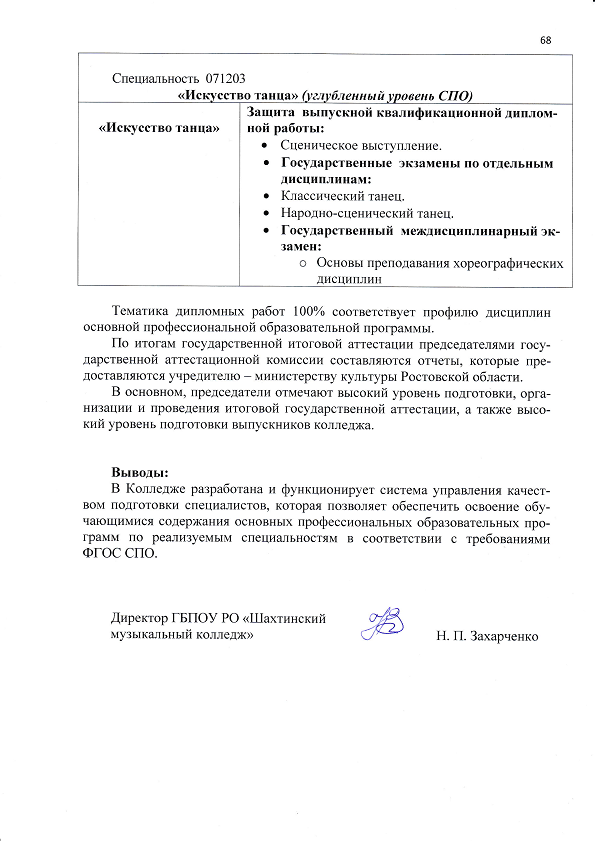 Специальность  071203«Искусство танца» (углубленный уровень СПО)Специальность  071203«Искусство танца» (углубленный уровень СПО)Специальность  071203«Искусство танца» (углубленный уровень СПО)Специальность  071203«Искусство танца» (углубленный уровень СПО)«Искусство танца»«Искусство танца»«Искусство танца»Защита  выпускной квалификационной дипломной работы:Сценическое выступление.Государственные  экзамены по отдельным дисциплинам:Классический танец.Народно-сценический танец.Государственный  междисциплинарный экзамен: Основы преподавания хореографических дисциплин 